Развитие промышленности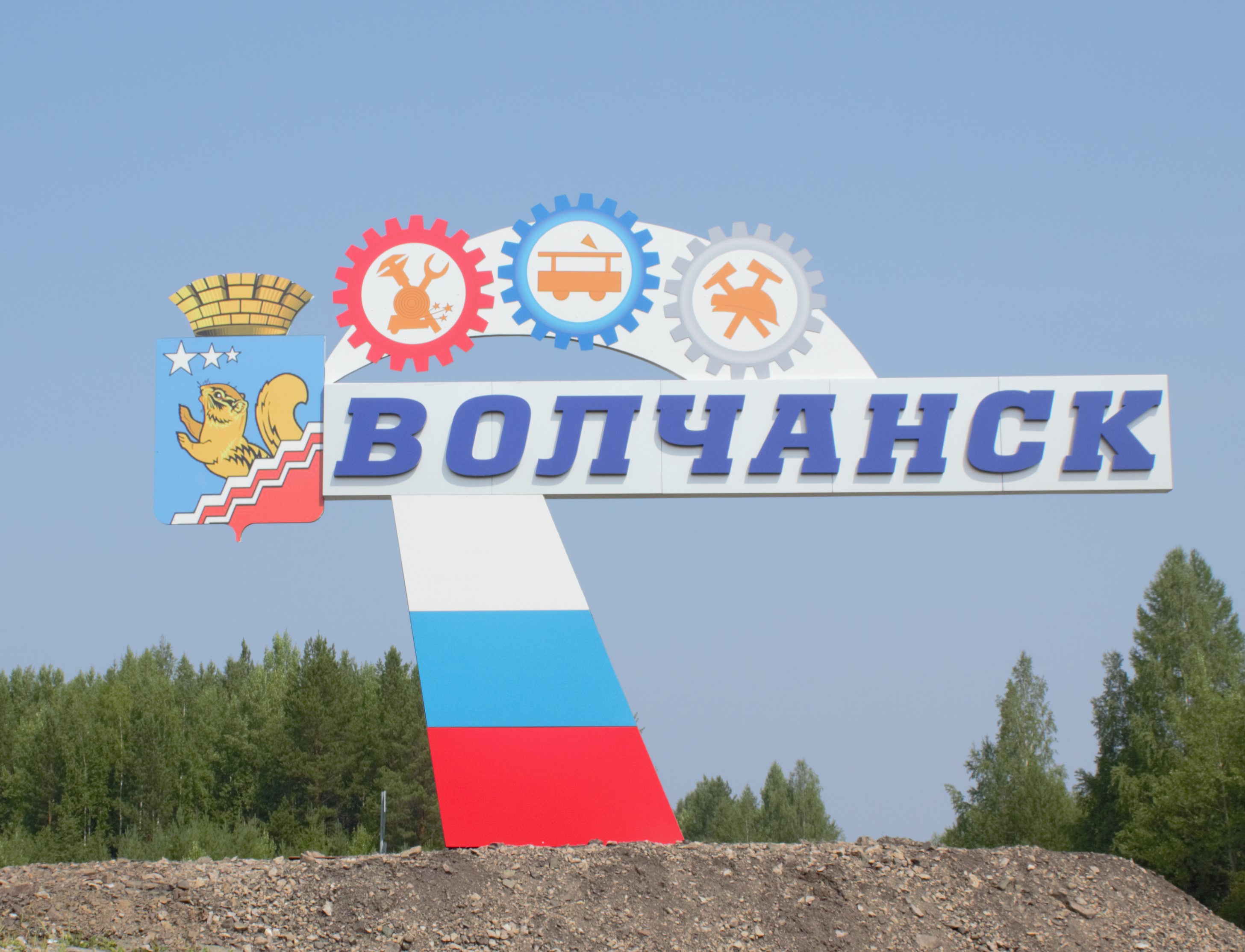 Оборот  по кругу крупных и средних организаций города за 2017 год составил 2057,62  млн. руб. (206,4 % к уровню прошлого года) в том числе:- обрабатывающие производства (Волчанский механический завод - филиал АО «Научно-производственная корпорация «Уралвагонзавод») – 1958,126 млн. рублей (194,7 %);- водоснабжение и водоотведение; обеспечение газом, паром (МУП «Водоканал», МУП «ВТЭК», ООО «Север») – 99,49 млн. руб. (101,2 %);Выработка на одного работника производственного комплекса составила  1739,3  тыс. рублей, что составляет  166 %  к  уровню  2016 года.По видам экономической деятельности выработка (по кругу крупных и средних организаций) составила: - в обрабатывающем производстве – 1866,7 тыс. рублей (161,3 %); - по производству и распределению электроэнергии, газа и воды – 742,5    тыс. рублей (105,7 %);Оборот по кругу крупных и средних организаций, тыс. руб.отраслевая структура промышленности: Обрабатывающее производство – занимает основную долю в обороте промышленных организаций – 95,2 процента – увеличение на 4,1 процентных пункта;-  Производство и распределение электроэнергии, газа и воды – 4,8 процентов – снижение на 4,1 процентных пункта.Финансовый результат деятельности предприятий города за  2017 год  (прибыль за минусом убытков) отрицательный  и  составил  -25228,0  тыс. рублей (2016 год  - 38441 тыс. рублей).  По состоянию на 01.01.2018  года  бюджет Волчанского городского округа  исполнен на 98,7  % от годовых плановых назначений.По состоянию на 01.01.2018 года в доходную часть местного бюджета поступило 616,759  млн. рублей (на 225,01 млн. рублей или на 57,4 %  больше, чем за аналогичный период прошлого года), что составило:- собственных доходов 45,471 млн. рублей –102,01 %  от годовых плановых значений (на 11,292 млн. рублей  больше, чем за 2016 год);- межбюджетных трансфертов из областного бюджета – 574,628 млн. руб. – 99,11  % от годовых плановых значений (что на 214,235 млн. рублей или на 59,4 % больше, чем за 2016 год). Исполнение по расходам за 2017 год составило  641,002 млн. рублей  или  96,9 %  от плановых назначений (379,137 млн. рублей за  2016 год  – увеличение на 69,07 %).Инвестиционная деятельностьОбъем инвестиций в основной капитал за  2017 год составил 239,309 млн. рублей, увеличение к уровню 2016 года на 39,7 % или  68,026 млн. рублей (2016 год – 171,283 млн. руб.), в том числе:- средства областного бюджета – 186,687 тыс. рублей;- средства местного бюджета – 52,622 тыс. рублей.Объем инвестиций в основной капитал на душу населения составил 26738,4 тыс. рублей (за  2016 года 18740 тыс. рублей).Строительство и ремонт дорогЗа  2017 год введено в эксплуатацию 5916,1 кв.м. жилья, в том числе:- 5542,2 кв.м. – многоквартирные жилые дома;- 373,9 кв.м. – индивидуальными застройщиками.В рамках государственной программы Свердловской области «Реализация основных направлений государственной политики в строительном комплексе в Свердловской области до 2024 года», подпрограммы «Переселение граждан из аварийного жилого фонда и жилых помещений, признанных непригодными для проживания», подпрограммы «Повышение качества условий проживания населения Волчанского городского округа на 2014-2020 годы» муниципальной программы Волчанского городского округа «Развитие жилищно-коммунального хозяйства и повышения энергетической эффективности в Волчанском городском округе до 2020 года» был построен и сдан в эксплуатацию 47 квартирный жилой дом в поселке Вьюжный, а также проведены работы по реконструкции 14-ти  квартирного жилого дома по ул. Карпинского, 14.	Для индивидуального жилищного строительства предоставлено 5 земельных участков общей площадью 6274 кв.м.	Для газификации квартала,  ограниченного улицами Малая Окружная -Большая Окружная – Профсоюзная – Московская предоставлен земельный участок площадью 13591 кв.м. 	На строительство газопровода высокого давления до границы земельного участка блочно-модульной котельной по ул. Кольцевая, 6а выделен земельный участок площадью 3234 кв.м.Общая протяженность автомобильных дорог местного значения (включая улично-дорожную сеть) 79,8 км, в том числе включено в реестр муниципальной собственности – 79,8 км. Протяженность автомобильных дорог общего пользования местного значения, не отвечающих нормативным требованиям – 14,4 км. (18,05 % от общей протяженности автомобильных дорог местного значения). На комплекс работ на содержание автомобильных дорог общего пользования за счет средств местного бюджета за 2017 год израсходовано 16586,66 тыс. рублей, в т.ч.:- разработка проектно - сметной документации на реконструкцию автомобильной дороги по ул. М.Горького – 70,0 тыс. рублей;- разработка проектно-сметной документации на капитальный ремонт автомобильной дороги по ул. Горняков – 700,0 тыс. рублей;- дополнительные работы по ремонту автодороги по ул. Станционная – 530,82 тыс. рублей;- асфальтирование автомобильных дорог по ул. Профсоюзная и ул. Московская – 5038,71 тыс. рублей;- разработка проектно-сметной документации на капитальный ремонт автомобильной дороги по улице Садовая – 900,0 тыс. рублей;- ямочный ремонт автомобильных дорог – 1810,74 тыс. рублей;- разработка экспертно-сметной документации на ремонт автомобильной дороги по ул. Пионерская – 24,3 тыс. рублей;- проведение инженерно-геодезических работ на текущий ремонт дорог по ул. Пионерская, дворовых территорий – 28,33 тыс. рублей;- текущий ремонт автомобильной дороги по ул. Пионерская – 3950,88 тыс. рублей;- расчистка дорог от снега, россыпь противогололедных материалов – 3488,54 тыс. рублей;- возмещение ущерба по предписаниям – 44,32 тыс. рублей.Жилищно-коммунальное хозяйствоОбщий объем жилищного фонда в Волчанском городском округе составляет   282,1   тыс. кв.м., в том числе ветхих и аварийных – 36,26 тыс. кв.м. (71 дом).По состоянию на 01.01.2018 года в списке очередников на получение жилья по договору социального найма стоит 64 малоимущих семьи, в том числе:- 39 семей, стоящих в очереди после 2005 года;- 25 семей, стоящих в очереди до 2005 года.Признаны нуждающимися в жилом помещении по договору социального найма в 2017 году 4 малоимущих семей.За  2017 год  переселено из ветхого и аварийного жилого фонда 85 семей состоящих из 171 человека, им предоставлены жилые помещения общей площадью 4111,1 кв. м.Уровень оплаты населением жилищно-коммунальных услуг за 2017 год  составил 91,0 %.Сумма просроченной дебиторской задолженности организаций жилищно-коммунального комплекса за предоставленные жилищно-коммунальные услуги – 59,6 млн. рублей, что на 6,002 млн. рублей или на 11,2 процентов  больше уровня 2016 года (53,564 млн. рублей).Задолженность на 1 жителя составляет 6649,5 рублей 
(за 2016 год –  5860,4 рублей).Задолженность населения по оплате за жилищно-коммунальные услуги  – 42880,4 тыс. рублей (за 2016 год – 30586,1 тыс. рублей).Для взыскания долга с населения:подано 1 исковое заявление на сумму 56244,34 тыс. рублей;подано 659 заявлений на выдачу судебных приказов на сумму 12848,5 тыс. рублей;принято 712 положительных решений на сумму 11555,8 тыс. рублей;отказано – 1, на сумму 25,3 тыс. рублей;- получено 649 исполнительных листов на сумму 12436,9 тыс. рублей; взыскано по исполнительным листам 5165,5 тыс. рублей; прекращено производство по 517 исполнительным листам на сумму 7932,7 тыс. рублей.Количество должников  1542  человек, увеличение к уровню прошлого года на  812 человек. Вынесено 560 предупреждений. С должниками заключено 57 соглашений о реструктуризации долга.Задолженность на 1 человека составляет – 4786,8 рублей (за 2016 год – 3346,4 тыс. рублей).Просроченная кредиторская задолженность организаций жилищно-коммунального комплекса за потребленные топливно-энергетические ресурсы составляет 180289  тыс. рублей,  что на 66217  тыс. рублей или на 58 % больше уровня аналогичного периода 2016 года, в том числе:- АО «Уралсевергаз» - 29889  тыс. рублей (16,6 % от всей задолженности за ТЭР);	-  Свердловский филиал АО «ЭнергосбыТ Плюс» - 75053 тыс. рублей (41,6 % от всей задолженности за ТЭР).	- прочие поставщики – 75347 тыс. рублей.	Деятельность муниципального казенного учреждения «Управление городского хозяйства» в сфере жилищно-коммунального хозяйства в отчетном периоде велась по следующим направлениям:В рамках мероприятий муниципальной программы Волчанского городского округа «Развитие жилищно-коммунального хозяйства и повышение  энергетической эффективности  в Волчанском городском округе до 2020 года» финансирование составило 272915,7  тыс. рублей (98,82% от плановых назначений), в том числе:- федеральный бюджет – 40489,74 тыс. рублей;- областной бюджет – 161102,6 тыс. рублей; - местный бюджет  - 71323,38  тыс. рублей.Подпрограмма  «Развитие и модернизация систем коммунальной инфраструктуры теплоснабжения, водоснабжения и водоотведения, а также объектов, используемых для утилизации, обезвреживания и захоронения твердых бытовых отходов Волчанского городского округа» израсходовано 45784,68 тыс. рублей за счет средств местного бюджета:- оплата проектно-изыскательских работ по объекту «Строительство блочно-модульной котельной мощностью 5МВт с подводящими инженерными сетями для систем централизованного теплоснабжения южной части                    г. Волчанска» - 400,0 тыс. рублей;- техническое присоединение  блочно-модульной котельной мощностью на 5МВт – 1351,92 тыс. рублей;- техническое присоединение блочно-модульной котельной мощностью на 20 МВт – 441,118 тыс. рублей;- метрологическая экспертиза документации блочно-модульных котельных мощностью 5МВт с подводящими инженерными сетями для систем централизованного теплоснабжения южной части г. Волчанска  и мощностью 0,6 МВт для газоснабжения МАОУ СОШ № 23 – 40,83 тыс. рублей;- строительство блочно-модульной котельной мощностью 5МВт с подводящими инженерными сетями для систем централизованного теплоснабжения южной части г. Волчанска – 5244,77 тыс. рублей;- строительство блочно-модульной котельной мощностью 20 МВт с подводящими инженерными сетями для систем централизованного теплоснабжения южной части г. Волчанска – 6754,6 тыс. рублей;- строительный контроль при строительстве блочно-модульных котельных мощностью 5МВт и 20 МВт – 1250,0 тыс. рублей;- разработка проектно-сметной документации на реконструкцию водовода питьевой воды – 671 тыс. рублей;- реконструкция водовода питьевой воды – 20696,8 тыс. рублей- экспертиза сметной документации «Ремонт наружных инженерных сетей по улицам: Кооперативная, Мичурина, Угольная, Социалистическая» - 87,417 тыс. рублей;- экспертиза сметной документации «Ремонт наружных инженерных сетей по улицам: Пионерская, М.Горького, пер. Банный» - 69,313 тыс. рублей;- приобретение материалов для капитального ремонта инженерных сетей – 856,46 тыс. рублей;- предоставление субсидий ООО «Север» на модернизацию и капитальный ремонт инженерной инфраструктуры – 1871,671 тыс. рублей;- приобретение продукции санитарно-технического назначения – 846,75 тыс. рублей.По подпрограмме «Развитие газификации Волчанского городского округа» за счет средств местного бюджета израсходовано 7451,82 тыс. рублей, в том числе:- строительство подводящего газопровода высокого давления и ГРП для газификации котельной МАОУ СОШ № 23 в г. Волчанске – 7071,23 тыс. рублей;- осуществление строительного контроля и приемку работ по строительству подземного газопровода высокого давления и ГРП для газификации котельной МАОУ СОШ № 23 – 187,52 тыс. рублей;- врезка и пуск газа по объекту капитального строительства: для газификации котельной МАОУ СОШ № 23 – 193,07 тыс. рублей.На формирование жилищного фонда для переселения граждан из жилых помещений, признанных непригодными для проживания по  подпрограмме «Повышение качества условий проживания населения Волчанского  городского округа на 2014-2020 годы» израсходовано 110183,15 тыс. рублей (100 % от плановых назначений), в том числе:- приобретение жилых помещений (47 квартир) путем инвестирования в строительство жилого дома по ул. Западная, 2а:средства областного бюджета – 75490,46 тыс. рублей:средства местного бюджета (софинансирование) – 2174,87 тыс. рублей;- приобретение жилых помещений (25 квартир) в муниципальную собственность для переселения граждан из жилых помещений, признанных непригодными для проживания – 18736,2 тыс. рублей, в том числе:средства областного бюджета – 17799,39 тыс. рублей;средства местного бюджета – 936,81 тыс. рублей.- реконструкция здания по ул. Карпинского, 14 – 13698,55 тыс. рублей (средства местного бюджета);- на признание жилых домов аварийными и подлежащих сносу за счет средств местного бюджета израсходовано – 83,074 тыс. рублей.По подпрограмме «Восстановление и развитие объектов внешнего благоустройства Волчанского городского округа»  финансирование составило 103712,78 тыс. рублей (99,33 %  от плана), в т.ч.:благоустройство территории городского округа – 3941,77 тыс. рублей (местный бюджет);комплексное благоустройство дворовых территорий – 62938,03 тыс. рублей, в том числе:- средства областного бюджета – 58472,45 тыс. рублей;- средства местного бюджета (софинансирование) – 4465,58 тыс. рублей.освещение улиц – 5128,910 тыс. рублей (местный бюджет), в т.ч.- оплата за уличное освещение – 2341,02 тыс. рублей;- обслуживание сетей уличного освещения – 516,75 тыс. рублей;- приобретение и установка  опор и светильников уличного освещения – 2263,5 тыс. рублей;- тех. присоединение – 7,65 тыс. рублей.санитарная обработка городской территории от клещей – 155,48 тыс. рублей (местный бюджет);организация проведения мероприятий по отлову и содержанию безнадзорных собак – 205,40 тыс. рублей (областной бюджет);благоустройство городского парка, расположенного по ул. Карпинского, 18 – 31343,19 тыс. рублей, в том числе:- средства областного бюджета – 29548,72 тыс. рублей;- средства местного бюджета (софинансирование) – 1794,47 тыс. рублей.В рамках муниципальной целевой программы «Развитие жилищного хозяйства Волчанского городского округа до 2020 года» на капитальный ремонт общего имущества многоквартирных домов в 2017 году израсходовано  3400,0 тыс. рублей: проведены работы по капитальному ремонту отмостки, фасада и крыши в домах по улице Советская, 1,10; Октябрьская, 27; также отремонтирован фасад и отмостка в доме по адресу ул. Карпинского, 17.В рамках муниципальной целевой программы «Обеспечение жильем молодых семей на территории Волчанского городского округа» финансирование составило 1071,6 тыс. рублей.В 2017 году выделены субсидии на строительство (приобретение) жилья 2 молодым семьям в сумме 866,4 тыс. рублей:- средства областного бюджета – 410,4 тыс. рублей;- средства местного бюджета – 456,0 тыс. рублей.Одна молодая семья из трех человек реализовала сертификат (205,2 тыс. рублей), полученный в 2016 году:- средства областного бюджета – 56,8 тыс. рублей;- средства местного бюджета – 148,4 тыс. рублей.Транспорт и связьВ рамках муниципальной целевой программы «Развитие транспорта, дорожного хозяйства и информационных технологий до 2018 года» по подпрограмме «Развитие транспорта и транспортно-логического комплекса Волчанского городского округа» за 2017 год израсходовано 15345,87 тыс. рублей за счет средств местного бюджета, в т.ч.: - на организацию транспортного обслуживания населения Волчанского городского округа – 14630,25 тыс. рублей;- ремонт контактной сети и трамвайных путей – 499,88 тыс. рублей;- приобретение запасных частей к трамвайным вагонам – 215,74 тыс. рублей.По подпрограмме «Информационное общество Волчанского городского округа» за счет средств местного бюджета израсходовано 111,77 тыс. рублей, в т.ч.:- техническое сопровождение устройств криптографической защиты VipNet – 68,4 тыс. рублей;- обслуживание официального сайта Волчанского городского округа – 43,37 тыс. рублей.Потребительский  рынокОбъем оборота розничной торговли за  2017 год  составил 738,2  млн. руб. (темп роста к уровню прошлого года составил 102 %). Оборот розничной торговли на душу населения составил 80766 рублей. Оборот организаций общественного питания – 39,8 млн. рублей (102 % к уровню аналогичного периода прошлого года). 	Количество объектов торговли - 80, что на  5 объектов меньше уровня 2016 года. Из общего количества объектов 71 единиц составляют магазины                    (88,8   процентов),  9  - киоски    (11,2 процентов). 23 объекта бытового обслуживания оказывают следующие виды бытовых услуг: ремонт и пошив изделий, техническое оборудование и ремонт транспортных средств, изготовление и ремонт мебели, бани, парикмахерские и косметические услуги, фотоателье, ритуальные услуги, химическая чистка.	Обеспеченность торговыми площадями на 1000 жителей – 667,44 кв.м., за 2016 год – 682,3 кв.м.	В целях обеспечения населения товарами повседневного спроса по доступным ценам, реализации продукции сельскохозяйственных перерабатывающих предприятий, фермерских, личных подсобных хозяйств и садоводческих товариществ за 2017 год  на территории  Волчанского городского округа было проведено 10 сельскохозяйственных (продуктовых) ярмарок (уровень). 	Оборот ярмарочной торговли составил  1390  тыс. рублей (101 %).Малое предпринимательствоЗа 2017 год зарегистрировано 247 субъектов в сфере малого предпринимательства (2016 год – 267), из них индивидуальных предпринимателей – 159 (99,4 %). На тысячу жителей Волчанского городского округа приходится 30 субъектов малого предпринимательства. Численность занятых в сфере малого и среднего предпринимательства – 363 человек (78,7 %). Доля работников, занятых в малом и среднем бизнесе, в общей численности работников всех предприятий и организаций Волчанского городского округа по состоянию на 1 января 2018 года составила 14,5 % (за 2016 год – 18,8).На территории осуществляет деятельность одна мини-пекарня. В течение отчетного периода произведено хлеба и хлебобулочных изделий 151,2 тонны (93,3 %).Передано в аренду субъектам малого и среднего предпринимательства  7 объектов муниципального имущества общей площадью 329,4 кв.м.	Реализуется подпрограмма 3 «Развитие малого и среднего предпринимательства в Волчанском городском округе» муниципальной программы Волчанского городского округа «Совершенствование социально-экономической политики на территории Волчанского городского округа до 2018 года», утвержденной постановлением главы Волчанского городского округа от 27.01.2013 года № 50, а также мероприятия по развитию молодежного предпринимательства через повышение предпринимательской активности молодежи и безработных граждан. Финансирование программы из всех уровней бюджетов на 2017 год предусмотрено в сумме 1053,576 тыс. рублей, а именно:- Федеральный бюджет – 100,5 тыс. рублей;- Областной бюджет – 634,87 тыс. рублей;- Местный бюджет – 318,2 тыс. рублей.За 2017 год объем  финансирования мероприятий подпрограммы 3 «Развитие малого и среднего предпринимательства в Волчанском городском округе составляет 1046,9 тыс. тыс. рублей, в том числе:- федеральный бюджет – 100,5 тыс. рублей;- областной бюджет – 634,9 тыс. рублей;- местный бюджет – 311,5 тыс. рублей.Указанные средства направлены на реализацию софинансируемых мероприятий с достижением установленных показателей:Мероприятие «Формирование базы данных инвестиционных площадок, расположенных на территории муниципального образования»:Фондом «Волчанский фонд поддержки малого предпринимательства» совместно с Комитетом по управлению имуществом Волчанского городского округа проводилась работа по формированию Перечня инвестиционных площадок, расположенных на территории Волчанского городского округа.В октябре 2017 года сформирован Перечень инвестиционных площадок, расположенных на территории Волчанского городского округа. Сведения занесены в Базу данных инвестиционных площадок Свердловской области.Мероприятие «Разработка бизнес-планов, актуальных для территории муниципального образования»:- проведен опрос населения Волчанского ГО о необходимых сферах обслуживания или услугах на территории Волчанского ГО;- проведен опрос субъектов малого и среднего предпринимательства, расположенных на территории Волчанского ГО, с целью определения сфер обслуживания данных предприятий, формирования кооперационных связей;- проведено заседание Координационного Совета по развитию малого и среднего предпринимательства в Волчанском ГО, на котором определены ниши, перспективные для развития бизнеса на территории Волчанского ГО и утверждены проекты бизнес-планов;- Разработано и размещено на сайте http://fond-volchansk.ru/invest/plans/  3 бизнес-плана, актуальных для территории Волчанского городского округа:  1. «Мини-производство замороженных полуфабрикатов»2. «Фотостудия»                            3. «Автомойка»Мероприятие «Проведение мероприятий, направленных на продвижение территории муниципального образования (привлечение инвесторов на территории муниципального образования»:- В автоматизированную информационную систему «Мониторинг МСП» введены и утверждены данные о имущественной, финансовой и образовательной видах поддержки субъектов малого и среднего предпринимательства на территории Волчанского городского округа.- на сайте Фонда «ВФПМП» http://fond-volchansk.ru размещена база данных из 5 инвестиционных площадок, расположенных на территории Волчанского ГО, а также 3 бизнес-плана;- получен письменный запрос от ИП Мотовиловой О.М. заинтересованной в информации об инвестиционных площадках и о разработанных бизнес-планах;- предоставлена необходимая информация;- ИП Мотовилова О.М. реализует бизнес-план «Мини-производство замороженных полуфабрикатов» на инвестиционной площадке «Нежилое помещение г.Волчанск, ул. Первомайская, 24» с 01 октября 2017 года  (Договор аренды № 1 от 01.10.2017 г.).Мероприятие «Развитие молодежного предпринимательства – «Школа бизнеса»:Постановлением главы Волчанского городского округа  №536 от 22.11.2017 года утвержден Регламент реализации мероприятий, направленных на развитие молодежного предпринимательства – «Школа бизнеса» на территории Волчанского городского округа и Положение о конкурсе молодежных бизнес – планов на территории Волчанского городского округа.- 29 ноября 2017 года Фондом  «Волчанский фонд поддержки малого предпринимательства» проведены вводные лекции по развитию молодежного предпринимательства. Количество участников из числа школьников и студентов составило 30 человек;- 11 декабря 2017 года состоялась выездная экскурсия на субъект предпринимательства Волчанского городского округа ИП Шаманаева Е.А., осуществляющий пошив спецодежды. Количество участников – 22 человека. - Консультационную поддержку при подготовке молодежных бизнес – планов получили 3 человека. - 15 декабря 2017 года состоялся конкурс молодежных бизнес-планов. Участие в конкурсе на территории Волчанского городского округа приняли 3 учащихся образовательных учреждений, не имеющих статус индивидуального предпринимателя: - Векшин Владислав Геннадьевич с  проектом «Организация туристических походов и сплавов»;- Ухова Анна Юрьевна с проектом «Фотостудия»;- Савельев Евгений Валерьевич с проектом «Соляная сфера Савельева».По итогам конкурса «Лучшим молодежным проектом» был признан проект Савельева Е.В. «Соляная сфера Савельева».По мероприятию «Оказание информационной поддержки субъектам малого и среднего предпринимательства»:Мероприятие «Оказание информационной поддержки субъектам малого и среднего предпринимательства»:- обеспечено функционирование и наполнение официального сайта Фонда «Волчанский фонд поддержки малого предпринимательства» в сети Интернет http://fond-volchansk.ru/ , содержащего полный объем информации, необходимой для развития малого и среднего предпринимательства на территории Волчанского городского округа;- настроена интернет рассылка зарегистрированным пользователям ресурса.Мероприятие «Пропаганда и популяризация предпринимательской деятельности»:26 августа 2017 года в честь празднования  Дня города, прошел фестиваль «Волчанск- территория успеха», в рамках которого была организована выставка – ярмарка дегустации «Выбирай наше местное», участие в которой приняли местные производители товаров (АО «Волчанское» - мясная и молочная продукция, ИП Гимальский Д.А. – хлебобулочные изделия, ИП Сидорова А.В. – хлебобулочные изделия, ИП Сосновских И.Р. – мясная продукция). Также была организована ярмарка товаров различной специализации. Общее число участников составило 87 человек.8 июля 2017 года ООО «Дебют» г. Екатеринбург проведен образовательный семинар на тему «Охрана труда» для субъектов малого и среднего предпринимательства, в том числе представителей субъектов малого и среднего предпринимательства Волчанского городского округа в количестве 15 человек. Сельское  хозяйствоОбъем выпуска сельскохозяйственной продукции ОАО «Волчанское» за  2017 год  составил 61,824  млн. руб. (109 % к уровню прошлого года). Численность работников сельского хозяйства составляет  72 человека, среднемесячная  заработная плата 23827 руб. (132 %). Численность проживающих в поселке Вьюжный - 255 человек.По сравнению  с 2016 годом  увеличилось поголовье крупного рогатого скота на 43 головы и составило 615 голов, в том числе коров – 290 (увеличение на 20 голов или  на 7%).  Произведено 2118,2 тонны молока (112 %), что на 230 тонн больше, чем за прошлый год. Надой на одну корову составил 7304 кг. (104,4 %).Произведено мяса крупного рогатого скота  в живом весе за 2017 год  77,4 тонны (104 % к аналогичному периоду прошлого года).В целом развитие сельскохозяйственного комплекса Волчанского городского округа осуществляется как за счет собственных средств ОАО «Волчанское», так и за счет субсидий из федерального и областного бюджета по государственной программе Свердловской области «Развитие  агропромышленного комплекса и потребительского рынка Свердловской области до 2020 года». Всего за 2017 год  инвестиции составили 37,538 млн. рублей (собственные средства предприятия).Реализован инвестиционный проект «Строительство коровника на 140 голов КРС беспривязного содержания с роботодоением». В 2015 году проведена работа по подготовке проектно-сметной документации проекта на 500,0 тыс. рублей за счет средств АО «Волчанское». В 2016 году приобреталось оборудование -  инвестиции составили 49,602 млн. рублей. На реализацию проекта использованы ресурсы кредитования и собственные источники предприятия. Открытие коровника состоялось 29 сентября 2017 года. Ожидаемые результаты реализации данного проекта: увеличение производства молока на 4,1% к уровню 2014 года; увеличение выручки от реализации молока и продуктов его переработки на 13%; увеличение надоя молока на 1 фуражную корову на 6,1%; создание 6 постоянных рабочих мест.СОЦИАЛЬНЫЕ ИНДИКАТОРЫ КАЧЕСТВА ЖИЗНИ НАСЕЛЕНИЯДемографияЧисленность постоянного населения Волчанского городского округа на 01.01.2018 года составляет 8964 человек, в том числе  сельского населения – 255 человек.Численность родившихся за 2017 год составила 111 человек, что на 5 человек меньше, чем за аналогичный период прошлого года (95,7 %). Коэффициент рождаемости (на 1000 человек населения) по Волчанскому городскому округу – 12,2.Увеличилась общая смертность населения на 17 человек по сравнению с  2016 годом  и составила 183 человека.Коэффициент смертности (на 1000 человек населения) – 20,1.Анализ смертности за 2017 год:новообразования – 22;инфекционные заболевания – 5;болезни нервной системы – 12, в т.ч.:сосудистые заболевания головного мозга – 12;болезни системы кровообращения – 58, в т.ч.:цереброваскулярная болезнь – 15;острое нарушение мозгового кровообращения – 7;острый коронарный синдром – 1;хроническая ишемическая болезнь сердца – 7;болезни органов пищеварения – 11, в т.ч.:цирроз печени – 7.болезни органов дыхания – 2, в т.ч.:пневмония – 2;симптомы, признаки и отклонения от нормы – 48, в т.ч.:внезапная смерть грудного ребенка – 1;старческая астения – 47;травмы – 14, в т.ч.:отравления – 7;ДТП – 1;Прочие (смерть без свидетелей, суицид) – 10. Уменьшилась смертность в трудоспособном возрасте на 43 случая по сравнению с 2016 годом и составила 54 случая. Заключено  браков - 58, что на 9 браков  больше, чем  за 2016 год. Показатель на 1000 населения – 6,5  (за 2016 год – 5,4). Расторжение браков – 29 , что на 22 меньше, чем за 2016 год. Показатель на 1000 населения – 3,2 (за 2016 год – 5,6).  Уровень жизни населенияЗа 2017 год межведомственной комиссией по вопросам укрепления финансовой самостоятельности бюджета Волчанского городского округа было проведено 4 заседания. По вопросу снижения недоимки рассмотрено 26  хозяйствующих субъектов. В результате работы комиссии дополнительно в консолидированный бюджет поступило 1258,6 тыс. рублей.Уровень оплаты труда работников по полному кругу организаций за 2017 год сложился  23401 рублей – 119,2 процентов к уровню 2016 года. Размер заработной платы одного работника промышленности по видам экономической деятельности:- Обрабатывающие производства (Волчанский механический завод – филиал АО «Научно-производственная корпорация «Уралвагонзавод») – 30771руб. (116,2 %);-  Обеспечение электрической энергией, газом, паром – 22900 руб. (102,3%);- Водоснабжение; водоотведение – 14102 руб. (91,3 %).  Занятость населенияПоследние годы   политика содействия эффективной занятости была направлена на обеспечение баланса спроса и предложения на рынке труда, повышение производительности труда, вовлечение безработных в общественное производство. Рынок труда  за  2017 год представляют 2502 человека,  занятых в экономике (102,2 процентов к уровню прошлого года).Численность безработных граждан, проживающих на территории Волчанского городского округа, состоящих на регистрационном учете в Центре занятости по состоянию на 1 января  2018 года составляет  103  человека, что на 62 человека или на 37,6 % меньше, чем за 2016 год. Численность экономически активного населения 5,9 тыс. человек. Уровень официально зарегистрированной безработицы  1,75 % от числа экономически активного населения (за 2016 год – 2,8 %).На 01.01.2018 года в Центр занятости за информацией о положении на рынке труда обратилось 565 работодателей и граждан. Количество вакантных рабочих мест, заявленных работодателями – 82     (2016 года – 29 вакансий). Коэффициент напряженности на рынке труда – 0,8 процентов.Государственное казенное учреждение службы занятости населения Свердловской области «Карпинский Центр занятости» выполняет мероприятия по государственной программе Свердловской области «Содействие занятости населения Свердловской области до 2020 года», в том числе за 2017 год:профессиональное обучение безработных граждан: фактически прошло обучение 20 человек;охваченных различными формами профориентационной работы- 272 человека;  получивших услуги по психологической поддержке – 36 человек;женщин в период отпуска по уходу за ребенком до достижения им возраста трех лет, приступивших к профессиональному обучению и дополнительному профессиональному образованию – 1 человек;несовершеннолетние граждане в возрасте от 14 до 18 лет, трудоустроенных на временные работы – 90 человек;участники общественных работ – 39 человека;испытывающие трудности в поиске работы, трудоустроенных на временную работу – 11 человек;получивших услуги по социальной адаптации – 36 человека;получивших услуги по содействию самозанятости – 19 человек;безработных граждан в возрасте от 18 до 20 лет, имеющих среднее профессиональное образование и ищущих работу впервые, трудоустроенных на временную работу – 1 человек;нашедших  работу – 554 человек, в том числе трудоустроенных инвалидов – 12 человек;получивших содействие в переезде, и безработных граждан и членов их семей, получивших содействие в переселение в другую местность для трудоустройства по направлению органов службы занятости – 4 человека.ГКУ «Карпинский Центр» занятости проводит информационно- разъяснительную работу по привлечению работодателей к участию в мероприятии по организации общественных работ на территории Волчанского городского округа. В результате были организованы общественные работы для 39 безработных граждан: КЦСОН (делопроизводитель, сторож-вахтёр, кухонный рабочий), ОАО «Волчанское» (рабочий по уходу за животными, сторож); ГБУЗ СО «Волчанская городская больница» (гардеробщик, уборщих служебных помещений), МУП «Волчанский автоэлектротранспорт» (монтер пути).ЗдравоохранениеРабота Государственного бюджетного учреждения здравоохранения «Волчанская городская больница» проводилась в соответствии с планом работы и была направлена на выполнение территориальной программы гарантий оказания населению бесплатной медицинской помощи, реализацию национального проекта «Здоровье» и федерального закона № 122-ФЗ «О дополнительном обеспечении медикаментами отдельных категорий граждан».В структуре ГБУЗ СО «Волчанская городская больница» функционирует терапевтическое отделение на 8 коек круглосуточного стационара, противотуберкулезное отделение на 25 коек круглосуточного стационара, дневной стационар на 25 койко-мест, поликлиника на 188 посещений в смену (взрослая на 150, детская на 38), отделение СМП, ФАП.В учреждении здравоохранения работает 141 человек, что на 5 человек меньше, чем в 2016 году, из них:- врачей – 4 (снижение на 42,9 % или на 3 врача по сравнению с 2016 годом);- среднего медицинского персонала – 79 человек (снижение на 6,0 % или на 5 человек).Обеспеченность на 10 тысяч жителей составляет:- врачей – 4;- средним медицинским персоналом – 88.Среднемесячная заработная плата в сфере здравоохранения на 01.01.2018 года составляет 33717 рублей, что на 5,5 % меньше аналогичного периода прошлого года. Увеличилась заработная плата:- врачей – на 9510 рублей и составила 44167 рублей;- среднего медицинского персонала – на 419 рубля, составила 21589 рублей. Выполнение программы государственных гарантий оказания бесплатной медицинской помощи составляет:- амбулаторно-поликлиническая помощь – 6,1 посещений на 1 жителя, снижение на 7,6 %;- стационарная помощь – 124,7 койко-дней на 1 тысячу человек населения– снижение на 3,2 %;- стационарзамещающая помощь – 44,8 пролеченных больных на 1 тысячу человек населения – увеличение на 3,5 %;- скорая медицинская помощь –  342,18 вызовов на 1 тысячу человек населения, снижение на 8,2 %.В  2017 году  диспансеризацию прошли  1600 человек  взрослого населения, что составляет 94,8 % от плановых назначений. Диспансеризация населения  позволяет выявить заболевания на ранних стадиях и провести своевременное лечение.Выдано 89 родовых сертификатов на сумму 267,0 тыс. рублей. 108 новорожденных прошли неонатальный  скрининг на 16 врожденных заболеваний. В рамках национального проекта «Здоровье» проводилось осуществление определённых программ:- по программе «Профилактика ВИЧ-инфекции» обследовано –  739 человека. На диспансерном учете 186 чел. Вновь выявленных 11 человек. Во время беременности ВИЧ-инфицированных женщин - 100%  охват антиретровирусными препаратами. Проводилось информирование населения в мерах профилактики инфекции и паразитарных заболеваний: проведено бесед - 123 чел., статьи в СМИ – 3 шт.,  лекции на промышленных предприятиях - 4 шт. - по программе «Профилактика туберкулёза» проведено ФЛГ-обследований – 998 чел., что составило 87,9 % от годового плана. - программа «Вакцинопрофилактика» осуществлялась в соответствии с календарём профилактических прививок»;- по программе «ОНМС» федеральным льготникам выписано 5445 рецептов, обслужено 5416 на сумму 2304,61 тыс. рублей. Региональным льготникам выписано 6120 рецептов, обслужено 6091 на сумму 2134,67 тыс. руб.  По 7 - нозоологиям выписано 59 рецептов, обслужено 58 рецепта, на сумму 2671,7 тыс. рублей. В 2017 году ГБУЗ СО «Волчанская городская больница» получила автомобиль скорой медицинской помощи. Новый автомобиль оснащен необходимым  медицинским оборудованием, а также комплектами бортового оборудования информационно-навигационной системы спутникового слежения ГЛОНАСС/GPS.ОбразованиеОбщее образованиеВ двух общеобразовательных учреждениях работает с 01.09.2017 года  51 класс с количеством учащихся 1055 человек. Среднесписочная численность работников за отчетный период – 153 человек, в том числе основных педагогических работников 70 человек (46%). Средняя заработная плата работников составила 23679 руб., в том числе основных педагогических работников – 31290 рублей.В отчетном периоде школы были оснащены учебно-наглядными пособиями и оборудованием на сумму 2084,3 тыс. руб. Использование средств областного бюджета, предусмотренных на эти цели за отчетный период составило 100% от годовых назначений.  Приобретены учебники  в количестве 2405 ед.  на сумму 1203,1 тыс. руб., школьная мебель на сумму 219,0 тыс. руб., стенд экспозиционный 1 ед. на сумму 37,6 тыс. руб., проекторы 4 ед. на сумму 86,9 тыс. рублей, оргтехника на сумму 249,2 тыс. рублей. Приобретены бланки аттестатов, похвальных листов, грамоты, медали, канцелярские товары  на сумму 47,5 тыс. рублей. Мультимедийные колонки 5 шт. на сумму 10,0 тыс. руб., рулонные шторы и жалюзи, драпировка на сумму 89,1 тыс. руб., инвентарь для уроков труда на сумму 4,0 тыс. руб., программное обеспечение на сумму 137,9 тыс. руб.Педагогические работники в количестве 31 человека были обучены на курсах повышения квалификации, расходы областного бюджета составили 173,6 тыс. руб.Проведен капитальный ремонт кровли МАОУ СОШ № 26                        (ул. Советская,3) на сумму 1849,631 тыс. рублей за счет средств местного бюджета. Проведена замена 20 оконных блоков в МАОУ СОШ № 23 на сумму 400,0 тыс. рублей за счет средств резервного фонда Правительства Свердловской области. На реализацию мероприятий по устранению нарушений надзорных органов выделено из областного бюджета 1060,6 тыс. рублей, из местного – 56,0 тыс. рублей. Средства освоены в полном объеме на приобретение оборудования для пищеблоков, школьную мебель, освещение учебных кабинетов.Дошкольные образовательные учрежденияВ городе работает два дошкольных учреждения с количеством воспитанников на конец года – 554 человека. Среднесписочная численность работников за отчетный период составила  159 человек, в том числе основных педагогических работников 59 человек (37%).Средняя заработная плата работников за отчетный период составила 19532 руб., в том числе педагогических работников – 29519 руб.В отчетном периоде дошкольные учреждения были оснащены учебно-наглядными пособиями и оборудованием на сумму 587,2 тыс. руб. Использование средств областного бюджета, предусмотренных на эти цели за отчетный период составило 100% от годовых назначений.  Приобретено 8 телевизоров, кронштейны для ТВ, лыжи 20 пар, учебное оборудование и игрушки, оргтехника.Педагогические работники в количестве 26 человек были обучены на курсах повышения квалификации, расходы областного бюджета составили 94,7 тыс. руб.Дошкольные учреждения стали  участниками следующих мероприятий:смотр-конкурс зимних участков дошкольных учреждений, конкурс «Огради себя от пожаров», «ЭкоКолобок»,  всероссийский конкурс «Звездочка в ладошке», муниципальный конкурс по безопасности дорожного движения «Лучший отряд ЮИД».  Выполнен капитальный ремонт кровли здания МБДОУ д/с № 4              (ул. Краснотурьинская, 44) на сумму 1 321,499 тыс. рублей. Готовится техническая документация на капитальный ремонт кровли МБОУ д/с № 1 (ул. Карпинского, 11) на сумму 3 000,0 тыс. рублей.Дополнительное образованиеВ городе функционирует три учреждения дополнительного образования детей. Количество учащихся  на конец отчетного периода составляет – 724 человека, в том числе ДМШ – 100 чел., ДЮСШ – 263 чел., ДДТ – 361 чел. Среднесписочная численность работников за отчетный период составила 50 чел., в том числе основных педагогических работников – 19 человек (38%). Средняя заработная плата работников списочного состава за отчетный период составила – 19680 рублей, в том числе основных педагогических работников – 29839 рублей.Ведется капитальный ремонт актового зала МБОУ ДО ДДТ, в отчетном периоде расходы составили 147,318 тыс. рублей.Учащиеся Дома детского творчества стали участниками следующих фестивалей и конкурсов в отчетном периоде:Участие в мероприятиях:Учащиеся и преподаватели Волчанской детской музыкальной школы стали участниками следующих фестивалей и конкурсов:Оздоровление и занятость детейВ целях организации и обеспечении отдыха, оздоровления и занятости детей и подростков утверждено постановление главы от 11.02.2017 г. № 71 «О мерах по организации и обеспечению отдыха, оздоровления и занятости детей и подростков Волчанского городского округа в 2017 году». Разработан План мероприятий по обеспечению отдыха, оздоровления и занятости детей и подростков в 2017 году,  утвержден Порядок организации отдыха и оздоровления детей в Волчанском городском округе. Между Министерством общего и профессионального образования Свердловской области и МОУО - Отделом образования Волчанского городского округа подписано Соглашение о предоставлении и расходовании субсидий из бюджета Свердловской области на организацию отдыха детей в каникулярное время.Целевой показатель по охвату детей  составил не менее 815 (человек), из них детей, находящихся в трудной жизненной ситуации, не менее 258 (человек), в том числе:в условиях санаториев и санаторных оздоровительных лагерей круглогодичного действия не менее 60 (человек), из них детей, находящихся в трудной жизненной ситуации, не менее 18 (человек), в том числе в санаторно-курортных организациях, расположенных на побережье Чёрного моря, в рамках проекта «Поезд здоровья», 10 (человек), из них детей, находящихся в трудной жизненной ситуации, 3 (человека);в условиях загородных оздоровительных лагерей не менее 50 (человек), из них детей, находящихся в трудной жизненной ситуации, не менее 25 (человек);в условиях оздоровительных лагерей дневного пребывания не менее 400 (человек), из них детей, находящихся в трудной жизненной ситуации, не менее 140 (человек);другими формами отдыха не менее 305 (человек), из них детей, находящихся в трудной жизненной ситуации, не менее 75 (человек).  Распределение по видам оздоровления и занятости* Другие формы отдыха  и занятости:- Водный поход 2 категории сложности от реки Усть-Тыпыл, река Бажовка, река Черковка, река Осьва - 8 подростков;- пеший поход по Алтайскому краю 1 категории сложности - 10 подростков;- туристический слет Нижне-Тагильская епархия для церковно-приходских школ «Каменный цветок» - 25 детей;- выехали с родителями в отпуск  по Свердловской области - 165 детей, за пределы Свердловской области - 97 детей.Оздоровление детей, находящихся в трудной жизненной ситуации   По итогам оздоровительной кампании обеспечено отдыхом и оздоровлением 820 детей, в том числе находящихся в трудной жизненной ситуации 264 ребенка. Целевой показатель выполнен в полном объеме.В целях подготовки и обеспечения работы дневных лагерей за счет средств местного бюджета были проведены работы по аккарицидной обработке территорий образовательных учреждений, на пищеблоки приобретены бактерицидные лампы и посуда; для функционирования лагерей: хозяйственные и канцелярские товары,  игры для детей. Персонал прошел гигиеническое обучение, обследование на вирусы. Оздоровительный эффект отмечен у 95,5% детей отдохнувших в лагерях дневного пребывания.В рамках Соглашения с Министерством общего и профессионального образования Свердловской области выделено из областного бюджета – 2453,7 тыс. руб., из местного бюджета предусмотрено – 699,74 тыс. руб., объем внебюджетных источников (родительской платы) составил – 280,3 тыс. рублей. Трудоустройство подростков в летний периодВ летний период на территории города была организованна Летняя молодежная биржа труда. Работодателем и организатором выступает МАУК «КДЦ» ВГО.Трудоустройством охвачено 92 подростка в возрасте от 14 до 18 лет из них:14- летних – 36 человек;15- летних – 22 человека;16- летних – 11 человек;17- летних -  23 человека, в том числе:дети из малообеспеченных семей и семей «группы риска» – 66 человек; сироты, дети, оставшиеся без попечения родителей – 19 человек.  В местном бюджете предусмотрены средства в размере 246,410 тыс. рублей. С учетом доплаты Центра занятости (51 рубль в день) подростки заработали 1648  рублей за смену.В течение июня месяца было организованно три трудовые смены:1 смена с 05.06.2017 по 15.06.2017, трудоустроено 39 человек – сформировано 3 отряда;2 смена с 19.06.2017 по 27.07.2017, трудоустроено 46 человек – сформировано 3 отряда;3 смена с 28.06.2017 по 30.06.2017, трудоустроено 7 человек – сформирован 1 отряд.Организация мероприятийПо Отделу образования Волчанского ГО в рамках Муниципальной программы «Развитие системы образования в Волчанском городском округе до 2018 года» проведены  городские мероприятия на сумму 125 тыс. руб., из них: - проведение смотра-конкурса зимних участков дошкольных учреждений на сумму 12,0 тыс. руб.;-  награждение победителей и призеров муниципального этапа Всероссийской олимпиады школьников в сумме  23,6 тыс. руб.;- муниципальный этап экологической игры «ЭкоКолобок» для воспитанников детских садов и начальных классов школ на сумму 3,9 тыс. руб.;- муниципальный конкурс по безопасности дорожного движения «Лучший отряд ЮИД» на сумму 1,3 тыс. руб.;- муниципальный конкурс «Дружины юных пожарных» на сумму 1,6 тыс. руб.;- проведение ежегодной научно-практической конференции школьников на сумму 13,8 тыс. руб.;- конкурс «Живая классика» на сумму 1,4 тыс. руб.;- конкурс по формированию основ безопасности жизнедеятельности на сумму 1,4 тыс. руб.;- муниципальный этап конкурса детского творчества «Огради себя от пожаров» на сумму 0,2 тыс. руб.;- подведены итоги городского профессионального конкурса среди педагогических работников «Нацеленность на результат», расходы составили 17,3 тыс. руб.;- расходы на проведение государственной итоговой аттестации составили 19,1 тыс. руб.;- мероприятие, посвященное выпускникам 2017 года на сумму 10,3 тыс. руб.;- августовское педагогическое совещание – 9,2 тыс. руб.;- «День учителя» - 5,2 тыс. руб.;- награждение победителя муниципального конкурса исследовательских и творческих проектов - «Я - исследователь» - 1,7 тыс. руб.;- городское мероприятие - «Елки-иголки» - 3,0 тыс. руб.Произведены выплаты 16–ти почетным работникам системы образования на сумму 152,2 тыс. рублей.В целях поддержки талантливых детей Волчанского городского округа, в соответствии с  постановлением главы ВГО утверждено Положение  «О присуждении грантов главы Волчанского городского округа для поддержки одаренных детей», в бюджете 2017 года утверждены расходы на это мероприятие в сумме 34,5 тыс. руб. В отчетном периоде проведены  средства освоены  в полном объеме, награждены трое учащихся образовательных учреждений: Маслова Анна (МАОУ СОШ № 23), Особливец Ульяна (МАОУ СОШ № 26), Шкурлетова Алина (ВДМШ).Физическая культура и спортВ целях завершения работ по реконструкции здания МБОУ ДО ДЮСШ, в 2017 году запланированы  средства в сумме 658262,59 рублей из областного бюджета. Средства не были освоены в конце 2016 года из-за погодных условий, низкого температурного режима и обильных осадков. В 2017 году выполнены следующие работы: устройство ограждения на сумму 184046,44 рублей, остекление балконов на сумму 156200,80 рублей, устройство водосточной системы на сумму 262735,30 рублей, а также приобретение дополнительного технологического оборудования на сумму 55280,05 рублей (стойка гардеробная и стойка охраны). Из средств местного бюджета оплачен авторский надзор на сумму 36,7 тыс. руб.В отчетном периоде года жители городского округа стали участниками следующих мероприятий в области физической культуры и спорта:КультураСтруктура муниципальных учреждений культуры «Централизованная библиотечная система» состоит из 3-х библиотек:- «имени А.С.Пушкина»;- филиал взрослой библиотеки;- филиал – детская библиотека им А.Л.Барто.Основные направления творческой деятельности библиотек – литературно-познавательное, гражданско-патриотическое, здоровый образ жизни, досуговое, краеведческое.Полноценное и качественное обслуживание населения предполагает наличие в фондах библиотек достаточного количества современной периодики и книжной продукции.Книжный фонд составляет 72879 книг, в том числе за 2017 года  проведено обновление и комплектование библиотечного фонда книгами и книгоиздательской литературой: печатные издания и неопубликованные документы – 1278, электронные книги).По сравнению с 2016 годом увеличилась  книговыдача на 61  единицу и составила 74,228 тыс. книг.Увеличилось количество читателей на 114 человек и составило 4347 человек. Количество посещений библиотек – 44675 (94,04 %).В обслуживании пользователей сотрудники библиотек активно используют компьютерные технологии.Библиотеки оснащены 13 компьютерами, из них 12 подключены к сети Интернет.Состоялось 527  книжных выставок (72,7 %), на которых представлено 7,109 тыс. экземпляров книг.Определены формы работы – литературные вечера, встречи, лекции, показ электронных презентаций и слайд - фильмов, проведение фестивалей,  конкурсов и иных культурных акций.Проведено 279 массовых мероприятий с охватом читателей  7127 человек. На территории Волчанского городского округа функционирует муниципальный краеведческий музей. Количество сотрудников – 4 человека.За 2017 год в муниципальном краеведческом музее состоялось 59 выставок и  экспозиции в них (уровень).Функционируют 2 клубных учреждения, в которых проведено:- 216 мероприятий (2016 год – 213);- 969 киносеансов (2016 год – 825). Два любительских коллектива носят звание «Образцовый»:- вокальная студия «Мэри Поппинс»;- студия декоративно-прикладного творчества «Сувенир».В учреждениях культуры работает 43 человека. Средняя заработная плата в сфере культуры на 01.01.2018 года составляет  30560 рублей, что на 6933 рублей больше чем в 2016 году (по состоянию на 01.01.2017 г. – 23627 рублей).В рамках муниципальной целевой программы «Патриотическое воспитание молодых граждан в Волчанском городском округе на 2014-2020 годы» израсходовано 75,24 тыс. рублей, в т.ч.:- приобретение оборудования и инвентаря для организаций, занимающихся патриотическим воспитанием и допризывной подготовкой молодежи к военной службе  - 42,4 тыс.рублей (средства областного бюджета – 21,2 тыс. рублей, софинансирование – 21,2 тыс. рублей);- организация и проведение военно-спортивных игр – 32,84 тыс. рублей (средства областного бюджета – 5,5 тыс. рублей, софинансирование – 27,34 тыс. рублей).В рамках финансирования муниципальной программы  «Развитие культуры на территории Волчанского городского округа до 2020 года» за 2017 год израсходовано 19407,8  тыс. рублей (100% - ое освоение):Финансирование Подпрограммы № 1 «Развитие культуры»  составило 1216,43 тыс. рублей (100 %), в том числе:организация и проведение мероприятия в сфере культуры, участие в межрегиональных, областных и окружных культурных акциях, конкурсах, фестивалях, подготовка профессиональных кадров работников культуры – 492,63 тыс. рублей за счет средств местного бюджета (местный бюджет);информатизация муниципальных библиотек, в том числе комплектование книжных фондов (подписка периодических изданий) 200,0 тыс. рублей (местный бюджет);информатизация муниципального краеведческого музея, в том числе приобретение компьютерного оборудования и лицензионного программного обеспечения – 35,0 тыс. рублей (местный бюджет);укрепление и развитие материально-технической базы учреждения культуры – 106,797 тыс. рублей (местный бюжет);осуществление мероприятий за счет средств государственной поддержки в форме грантов, полученных по результатам конкурсного отбора- 50,0 тыс. рублей(средства федерального бюджета);оснащение кинотеатров необходимым оборудованием для осуществления кинопоказов с подготовленным субтитрированием и тифлокомментированием – 332,0 тыс. рублей (средства областного бюджета – 300,0 тыс. рублей, средства местного бюджета – 32,0 тыс. рублей).В рамках финансирования подпрограммы «Обеспечение реализации муниципальной программы Волчанского городского округа «Развитие культуры в Волчанском городском округе до 2020 года» за счет средств местного бюджета в 2017 году  израсходовано 18191,37 тыс. рублей (100 %):- обеспечение деятельности «Досугового центра» - 11697,4 тыс. рублей;- обеспечение деятельности «Муниципального краеведческого музея» - 1710,0 тыс. рублей;- обеспечение деятельности «Централизованной библиотечной системы» - 4784,0 тыс. рублей.Социальная защита населенияНа территории Волчанского городского округа функционируют два государственных учреждения социального обслуживания населения.Меры социальной поддержки в 2017 году получили:- участники Великой Отечественной войны – 1 человек;	- инвалиды Великой Отечественной войны – 2 человека;- труженик тыла – 32 человека;- бывшие несовершеннолетние узники концлагерей, гетто – 6 человек;- члены семей погибших (умерших) инвалидов, участников Великой Отечественной войны – 16 человек;- ветераны боевых действий – 80 человек;- инвалиды боевых действий – 7 человек;- члены семей, погибших (пропавших без вести) военнослужащих при исполнении долга – 4 человека;- ветераны труда – 337 человек;- реабилитированные лица и лица, признанные пострадавшими от политических репрессий – 44 человека;- участники ликвидации аварии на ЧАЭС – 14 человек;- инвалиды – 741 человек;- семьи, воспитывающие детей с ограниченными возможностями здоровья – 72 семьи (в них детей – 74);- многодетные семьи – 179 (в них детей 608);- малообеспеченные семьи – 420 (в них детей – 816);- неполные семьи с детьми до 18 лет – 93 (в них детей – 107);- семьи одиноких матерей -  125 (в них детей – 143);- члены малоимущих семей, малоимущие одиноко проживающие граждане – 744.На учете в органах опеки и попечительства состоит 66 несовершеннолетних детей, что на 1 ребенка больше, чем за аналогичный период прошлого года, из них:- детей, оставшихся без попечения родителей – 51 (выявленных на 01.01.2018 года – 5);- детей-сирот – 15 (выявленных на 01.01.201 года – 2).Всего устроенных детей-сирот и детей, оставшихся без попечения родителей по состоянию на 01.01.2018 года:- усыновлено гражданами РФ – 3 ребенка; - передано в приемную семью -  9 детей;- передано под опеку - 1 ребенок.53 приемных семьи  воспитывают 64 ребенка (в том числе, созданных приемных семей в 2017 году – 8).Средства массовой информацииНа территории Волчанского городского округа издается 4 печатных средства массовой информации:- общественно-политическая газета «Волчанские Вести»» - 1 раз в неделю (тираж 1000 экземпляров);- информационный бюллетень «Муниципальный Вестник» - выход не реже 1раза в месяц (тираж 999 экземпляров);- ведомственная газета Волчанского механического завода – филиал АО «Научно-производственная корпорация «Уралвагонзавод» - «Заводские Вести» - 1 раз в неделю (тираж 999 экземпляров);- частная газета – «Рабочий Волчанск» - 1 раз в неделю (тираж 800 экземпляров).Пожарная безопасностьНа территории Волчанского городского округа за 2017 год зарегистрировано 33 пожар  (на 14 пожаров  или 30 % меньше, чем в 2016 году), в том числе подлежащих государственному статистическому учету – 13 (снижение на 2 пожара).В результате пожаров повреждено 16 строений, уничтожено 5 строений.Погибло при пожаре 2 человека (в 2016 году – 4).По местам возникновения  пожары распределились следующим образом:-  в частных домах – 10 пожаров (77%);- в многоквартирных домах – 2 пожара (15%);- в садовых домиках – 1 пожар (8%).Основными причинами госстатучетных пожаров явились:- неосторожное обращение с огнем - 4 пожара (80%); - неисправное устройство и нарушение правил эксплуатации электрооборудования и электробытовых приборов – 6 пожаров (снижение на 25 %); - поджоги – 2 пожара (увеличение на 100%);- печное отопление – 1 пожар (уровень).Проводится разъяснительная работа среди населения по предупреждению пожаров. С вручением памяток обучено с начала года мерам пожарной безопасности 6962 человек:- работниками противопожарной службы – 1797 человек;- добровольными пожарными – 565 человек;- работниками жилищных организаций – 1260 человек;- работниками социальной защиты – 550 человек;- в учебно-консультационных пунктах – 496 человек;- администрацией Волчанского городского округа –977 человек;- внештатными инструкторами пожарной профилактики – 1317 человек.В бюджете Волчанского городского округа за  2017 год по подпрограмме «Обеспечение первичных мер пожарной безопасности на территории Волчанского городского округа» муниципальной программы «Обеспечение общественной безопасности на территории Волчанского городского округа на 2014-2020 годы» освоены средства местного бюджета на мероприятия по пожарной безопасности в размере 145,8 тыс. рублей  (100% от плановых назначений).ЭкологияФинансирование муниципальной программы «Обеспечение рационального и безопасного природопользования на территории Волчанского городского округа на 2014-2020 годы» составило 303,56 тыс. рублей на ликвидацию несанкционированных свалок за счет средств местного бюджета.За 2017 года было выявлено и ликвидировано 16 несанкционированных свалок. Вывезено мусора с несанкционированных свалок – 3600 куб.м.ПравопорядокСостояние  преступностиНа территории Волчанского городского округа за  2017 год совершено  94  преступления, что на 1 преступление (на 1 %) меньше, чем за аналогичный период прошлого года. Из них раскрыто – 71. Процент раскрываемости – 75,5 %.Общий уровень преступности, из расчета на 10 тысяч населения составляет 103 преступления.Тяжких, особо тяжких – 23, что на 12 преступлений или на 109,1 % больше, чем за 2016 год.Убийства – 1 (уровень).Преступления против собственности:кражи – 30, снижение на 14 преступлений (на 31,8 %);грабежи – 2, снижение на 1случай или на 33,3%;разбои – 1 (аналогичный период прошлого года – 0).Преступления против общественной безопасности и общественного порядка – 22 (2016 год - 11).Преступления по линии незаконного оборота наркотиков – 14 (2016 год – 7).Уличные преступления – 14, снижение на 4 преступления или на 22,2 %.Совершены:– в состоянии опьянения – 33 преступления, снижение на 29,8 %;-  в группах – 7 преступлений, снижение  на 66,6 %;– ранее  совершавшими – 45, снижение на 25 %.– в общественных местах – 18, снижение на 10 %.Преступность несовершеннолетнихНесовершеннолетними совершено  3 преступления, что на 13 преступлений больше, чем в 2016 году. Удельный вес подростковой преступности 4,2 %.По категориям преступности несовершеннолетних  преобладают имущественные  преступления – кражи - 3 преступления (снижение на 78,6%).Из числа раскрытых преступлений – 2 преступления совершены в смешанных группах.Привлечено к уголовной ответственности  6 несовершеннолетних юношей в возрасте 16-17 лет, из них:-учащихся общеобразовательных учреждений – 3;- учащихся учреждений начального и среднего профессионального образования – 3;- состоящих на учете в ТКДН и ЗП – 4;- ранее судимых – 2;- ранее привлекаемых – 3;- находились в состоянии наркотического опьянения – 1.На учете в ТКДН и ЗП состоит: - 4 несовершеннолетних юношей, проживающих в неполных семьях.- 23 семьи, находящихся в социально-опасном положении. Поставлено на учет 13 семей, снято - 8  семей.3 безнадзорных несовершеннолетних выявлены и помещены в социально-реабилитационные центры, приюты.Дорожно-транспортные происшествия	Количество состоящих на учете единиц автотранспорта – 2770 (уровень)	Зарегистрировано 44 ДТП, что на 4 случая меньше, чем в 2016 году. Из них 5 дорожно-транспортных происшествия с пострадавшими, что на три случая больше, чем за аналогичный период прошлого года. Погибших в ДТП- 2 человека (2016 год – 0).  Ранено при ДТП 3 человека (уровень).	Зарегистрировано 1 дорожно-транспортное происшествие с участием детей.      Антинаркотическая ситуацияКоличество лиц, находящихся на учете в органах здравоохранения с диагнозом «наркомания» состоит 8 человек  (в том числе женщин - 1), потребителей наркотических средств – 2 человека. Поставлено на учет за отчетный период – 5 человек, из них с диагнозом «наркомания» - 3 человека. Смертельных исходов в связи с передозировкой наркотическими средствами не выявлено.Работа административных комиссий	Продолжается работа административных комиссий – постоянно действующих коллегиальных органов по рассмотрению дел по административным правонарушениям, созданных в соответствии с законом Свердловской области от 23.05.2011 года     № 31- ОЗ «О наделении органов местных самоуправлений муниципальных образований, расположенных на территории Свердловской области по созданию комиссий» и постановлением Правительства Свердловской области от 24.08.2011 года № 1128-ПП «Об административных комиссиях».	В целях профилактики и пресечения административных правонарушений по средствам массовой информации и устных консультаций осуществляется информирование граждан о соблюдении правил благоустройства, землепользования, пожарной безопасности, торговли и другое.	За 2017 год  проведено 34 заседания по рассмотрению протоколов об административных правонарушениях.	Рассмотрено дел (по числу лиц) -  149, из них назначены административные наказания в виде предупреждения – 43, в виде штрафа - 77. По остальным 29 делам административное производство прекращено.	Штрафы назначены на общую сумму 85,1 тыс. рублей.	Взыскано:-  добровольно – 15,2 тыс. рублей: 	- судебными приставами-исполнителями –11,7 тыс. рублей.	Взыскано по постановлениям прошлых лет – 30,9 тыс. рублей.Работа Комиссии по жилищным вопросам	За  2017 год  состоялось 21 заседание Комиссии, по итогам которых были приняты следующие решения:	По программе «Молодая семья»:признаны нуждающимися в жилом помещений с целью представления социальных выплат в 2017 году 4 молодых семьи;исключены из списка нуждающихся по причине:предоставления субсидий на приобретение жилья – 1 семья;по заявлению – 1 семья.По состоянию на 01.01.2018 года на учете в качестве нуждающихся в улучшении жилищных условий в рамках подпрограммы «Молодая семья» состоит 13 семей.Предоставлены муниципальные жилые помещения по договору коммерческого использования 10 семьям; трем семьям предоставлены служебные жилые помещений муниципального специализированного жилищного фонда.Рассмотрено 107 обращений граждан.Неформальная занятостьНа территории Волчанского городского округа продолжает осуществлять свою работу Межведомственная рабочая группа по снижению неформальной занятости, легализации заработной платы и повышению собираемости страховых взносов во внебюджетные фонды, утвержденная постановлением главы Волчанского ГО от 05.02.2015 года № 68. Заседания рабочей группы проводятся в ежемесячном режиме, создан «телефон  доверия»  и сайт для принятия информации о возможных нарушениях законодательства при оформлении трудовых отношений на территории Волчанского городского округа. В 2017 году Рабочей группой проведено 12 заседаний. На заседаниях комиссии заслушаны 6 работодателей и 16 ИП, оформлены трудовые отношения по 56 человекам. Организована выездная проверка на организацию нового производства по спецпошиву, в результате проверки оформлено ИП, трудоустроено 17 человек.ИСПОЛНЕНИЕ БЮДЖЕТА ВОЛЧАНСКОГО ГОРОДСКОГО ОКРУГА ЗА 2017 ГОДИсполнение доходной части бюджета за 2017 годтыс. рублейСправкаОб исполнении доходной части бюджета в разрезе доходных источников по Волчанскому городскому округу на 01.01.2018 г.тыс. рублей  Исполнение расходной части бюджета Волчанского городского округа за 2017 год                  по разделам (подразделам), тыс. руб.Участие в конкурсах:Участие в конкурсах:Участие в конкурсах:Участие в конкурсах:Участие в конкурсах:ДатаМероприятиеОтветственный Количество участниковРезультат07.02.2017Городской фестиваль  конкурс патриотического творчества «Живу тобой, моя Россия»Анкушина Н.В.Кузьмина И.В.64 Участие в отборочном туре 17.02 .2017Городской фестиваль  конкурс патриотического творчества «Живу тобой, моя Россия»Анкушина Н.В.Кузьмина И.В.58 Хореографический коллектив КонтрастыЛауреат 1 степени (12-15лет), лауреат 2 степени (7-11лет)Вокальный ансамбль TUR-NEPS  лауреат 1 степени18.02.2017IV Региональный конкурс хореографического искусства  «Ритмы жизни»Анкушина Н.В.33Диплом III степени в номинации  эстрадный танец (9 чел.).Диплом III степени в номинации детский танец (12 чел.).Лауреат I степени в номинации современная хореография  (9 чел.)Лауреат I степени в номинации современная хореография  (12 чел.)С 01.02. по 22.02.2017Муниципальный конкурс рисунков в рамках гражданско-патриотического воспитания «Посмотри, как хорош, мир в котором  мы живешь» для детей 1-4 классов Назарова О.А.34 1 место Горковец С. (1-2классы)1 место Коптякова К.(3-4)2 место  Войтукевич О.2 место Чернова П.3место Белоусова П.03.03.2017гГородская выставка –конкурс «Декоративно-прикладное творчество и Я – лучшие друзьяРешетникова Ю.М.17 Диплом за участие -17 шт.Диплом победителя -1шт. Киселева Анастасия.Благодарственное письмо – Решетникова Ю.М.17.03.2017Муниципальный этап VI Всероссийский конкурс чтецов «Живая классик»Марычева Е.О.1 Диплом победителя Анкушина Милена, Благодарственное письмо Марычевой Е.О. за подготовку победителя31.03.2017Соревнования по робототехнике «Техно-парк» в рамках фестиваля «Образовательная робототехника-открывая будущее»Г.КарпинскПервушин Е.В.1 Диплом за 2 место Чухланцев Дмитрий (категория «Шагающие роботы»)08.04.2017г.Г. Серов Открытые городские соревнования по робототехнике, проводимые в рамках окружного фестиваля детского технического творчества «Инженерная экология – наше будущее»Первушин Е.В.6 Первушин И.- грамота за 2 место Чухланцев Д. – грамота за 3 место Цин Н.-  грамота за 3 местоКутитский А.- диплом за победу.6 сертификатов участника08.04.2017г.г. Серов Открытые городские соревнования по робототехнике, проводимые в рамках окружного фестиваля детского технического творчества «Инженерная экология – наше будущее»Первушин Е.В.6 Первушин И.- грамота за 2 место Чухланцев Д. – грамота за 3 место Цин Н.-  грамота за 3 местоКутитский А.- диплом за победу.6 сертификатов участника.  28.04.2017Открытый фестиваль хореографического искусства «Праздник танца» Анкушина Н.В.Нащенкова Е.С.51 Дипломы участников:Хореографический коллектив «Контрасты» средняя группа;Хореографический коллектив «Контрасты» младшая группа;Хореографический коллектив «Контрасты» старшая  группа;Танцевальная группа «Стрекоза» 29.04.2017Окружной фестиваль конкурс хореографического искусства «На крыльях танца» Анкушина Н.В.21 Диплом лауреата 2 степени: Хореографический коллектив «Контрасты» старшая  группа        «Потоки ветра»;Хореографический коллектив «Контрасты» средняя группа (Школьная история)Диплом 1 степени: Хореографический коллектив «Контрасты» средняя группа (Богородица)Диплом за участие:Хореографический коллектив «Контрасты»Благодарственное письмо:Анкушиной Н.В.13.05.2017Открытые окружные соревнования по робототехнике Первушин Е.В.10 13.05.2017Областной конкурс детских и юношеских театров моды «Булавка -2017»Решетникова Ю.М.9 Диплом за 3 место:Дефиле «Девчата»10.05.2017Областной конкурс «Наши дети» Решетникова Ю.М.2 Участие 10.05.2017Областной конкурс Стильные штучки Решетникова Ю.М7 Участие 19.05.2017Муниципальный конкурс – выставка по легоконструированию «Лего Zoo-парк»Первушин Е.В.1 Диплом за 3 место:Кучков Егор 19.05.2017Муниципальный фестиваль – конкурс «Город Мастеров»Решетникова Ю.М.Назарова О.А.5 Диплом за 3 место: Свешников ДанилНефедов Антон Благодарственные письма:Назарова О.А.Решетникова Ю.М. Итого:Итого:Итого:326ДатаМероприятиеКоличество участников11.01.2017Новогодняя сказка (для школы № 26)Участие 28.01.2017День открытых дверей в Детской юношеской спортивной школеУчастие28.01.2017«Зимние забавы» (Дворец) 10 Участие01.02.2017Церемония награждения победителей и призеров предметных олимпиад Участие03.02.2017Старт года 20 Участие04.02.2017Вечер встреч выпускников15 Участие15.02.2017Участие в митинге посвящённому воинам  интернационалистам 3 Участие 18.02.2017Лыжня России 6 Проведение20.02.2017Спортивно игровая программа «Супермен шоу» (на базе ДДТ)50 Для 3классов школы №2321.02.2017Спортивно игровая программа «Супермен шоу» (на базе ДДТ)60 Для 4 классов школы №2322.02.2017Масленица (на базе ДДТ)50 Для детей Дома детского творчества 01.03.2017Военно-спортивные соревнования «А, ну-ка, парни» (на базе ДЮСШ)3Проведение 07.03.2017Торжественное мероприятие посвящённое Международному женскому дню 8 мартаПроведение 14.03. 2017Научно практическая конференция (начальная школа)4Проведение 15.03.2017Научно практическая конференция (старшая школа)7 Проведение и члены жюри 17.03.2017Зарница (ДЮСШ)1 Музыкальное сопровождение 17.03.2017Торжественное мероприятие посвящённое Дню работников торговли, бытового обслуживания населения и жилищно-коммунального хозяйства35Проведение 18.03.2017Городской фестиваль творческой молодежи «Шаг на сцену»31Дипломы за участие:Вокальная группа «ТUR – NEPS» ,Студия «Шитья и моделирования»,Старшая группа «Контрасты»,Анкушина Н.В., Нащенкова Е.С.,Танцевальная группа «Багира»,Старшая группа «Контрасты»24.03.2017Муниципальный   смотр – конкурс по безопасности дорожного движения «Лучший отряд ЮИД»Проведение25.03.2017Проводы зимы. Мастер – класс и участие в благотворительной акции «Твори добро!» Проведение Решетникова Ю.М.Назарова О.А.06.04.2017 Развлекательно - познавательная  игровая программа «Спички детям не игрушка!»20 20 ПроведениеАнкушина Н.В.Назарова О.А.11.04.2017Поездка в г. Карпинск на Португальский балет современной хореографии «Война и мир»10 10 Анкушина Н.В. руководитель 12.04.2017ДЮСШ спортивный праздник посвящённый Дню органов местного самоуправления 2 2 Проведение 21.04.2017День органов местного самоуправления 2 2 Кузьмина И.В.Анкушина Н.В.Подготовка участников 26.04.201731 год со дня ликвидации чернобыльской аварии 5 5 Бутченко И.А.Брестер А.К.Назарова О.А.Лысых О.В.Анкушина Н.В.28.04.2017Городской профессиональный конкурс «Нацеленность на результат2017» 3 3 Проведение Анкушина Н.В.Кузьмина И.В.Брестер А.К.01.05.2017Праздничное шествие и концерт посвящённый  1 маяПроведение 09.05.2017Выступление на праздничном концерте посвящённого 9 мая Выступление, проведение мастер –классов 24.05.2017Отчетный концерт Дома детского творчества «ДДТ как дела?»150 150 Проведение, выступления30.05.2017Бег Мира9 9 Проведение1.06.2017-3.06.2017Чемпионат по боксу15 15 Проведение1.06.2017День защиты детей5050Проведение, выступления5.06.2017Открытие  городского оздоровительного лагеря50 50 Проведение, выступления9.06.2017День РоссииПроведение      15.06.2017Дорожный патруль - 201715 15 Диплом за I место команда «Пепси»,II место команда «220 вольт»,Диплом за I место:Бегунова Дарья, Кучков ЕгорДиплом за II место:Балуев Данил, Хасанова ДарьяДиплом за III место:Шепелева  Снежана, Лазарев Максим, Чернова Полина21.06.2017Закрытие городского оздоровительного лагеря50 50 Проведение, выступления22.06.2017Митинг ко Дню памяти и скорби50 50 Участие24.06.2017День молодёжи20 20 Выступления27.06.2017Линейка выпускников15 15 Проведение, выступления19.08.2017 День физкультурника 3 3 ПроведениеАнкушина Н.В.Чупрунова С.И. Кузьмина И.В.19.08.2017Мисс Волчанск11Подготовка победительницы к конкурсуАнкушина Н.В. 24.08.2017Спартакиада среди ветеранов 1 1 Проведение Чупрунова С.И.25.08.2017Августовская педагогическая конференция7 7 Проведение, участиеАнкушина Н.В.Чупрунова С.И.Кузьмина И.В.Решетникова Ю.М.Первушин Е.В.Назарова О.А.Иванова О.А.26.08.2017День города 201760 60 УчастиеВсе педагоги  + Дети1.09.20171 сентября «День знаний»25 25 Проведение, участиеВсе педагоги + Дети2.09.2017Ожерелье Волчанска3 3 Участие Назарова О.А.Решетникова Ю.М.Чупрунова С.И.08.09.2017День трезвости4 4 ПроведениеЧупрунова С.И.Лысых О.В.Назарова О.А. Анкушина Н.В.09.09.2017Выборы депутатов в  Волчанскую городскую Думу, выборы губернатора Свердловской области2 2 Небольшая программа на избирательных участках 3 и 2 :Показ фильма о Волчанске;«Ромашка пожеланий».Чупрунова С.И.Лысых О.В.13.09.2017«Кросс наций» - дети южной части 3 3 ПроведениеЧупрунова С.И.Лысых О.В.Анкушина Н.В.13.09.2017День открытых дверей 20 20 Проведение,участие Назарова О.А.Решетникова Ю.М.Первушин Е.В.Парфенов В.А.14.09.2017«Кросс наций» - дети северная часть 5 5 ПроведениеЧупрунова С.И.Лысых О.В.Назарова О.А.Решетникова Ю.М.Первушин Е.В.15.09.2017Открытие Фестиваля семей1 1 Показ Мастер - классаНазарова О.А.16.09.2017«Кросс наций» - взрослые1 1 ПроведениеЧупрунова С.И. 20.09.2017Большие семейные игры «Русское подворье»6 6 ПроведениеЧупрунова С.И.Лысых О.В.Назарова О.А.Решетникова Ю.М.Первушин Е.В.Парфенов В.А.22.09.2017Спартакиада бюджетных организаций6 6 Участие3 место «ПеретягиваниеКаната»3 место«Веселые старты»Чупрунова С.И.Назарова О.А.Решетникова Ю.М.Анкушина Н.В.Лысых О.В.Марычева Е.О.23.09.2017Закрытие фестиваля семей2 2 Анкушина Н.В.Чупрунова С.И.27.09.2017      28.09.2017Игровая программа по ПДД «Безопасная дорога»Для учащихся 2-х классов2 2 ПроведениеЧупрунова С.И.Лысых О.В.29.09.2017День пожилого человека5 5 ПроведениеЧупрунова С.И.Назарова О.А.Решетникова Ю.М.Анкушина Н.В.Лысых О.В. 05.10.2017Конкурс «Ах картошечка» (награждение победителей)Конкурс «Ах картошечка» (награждение победителей)3 чел.ПроведениеЧупрунова С.И.Помогали:Кузьмина И.В. Лысых О.В.06.10.2017 День учителя (торжественное собрание)День учителя (торжественное собрание)6 чел.Проведение     Анкушина Н.В.ПомогалиКузьмина И.В.Лысых О.В.Назарова О.А.Первушин Е.В.Решетникова Ю.М.20.10.2017Рождественские чтенияРождественские чтения2чел.Участие(Номера от ДДТ)07.11.2017Игра-путешествие «По лесным тропинкам» для 1-х классов МАОУ СОШ № 23Игра-путешествие «По лесным тропинкам» для 1-х классов МАОУ СОШ № 238чел.ПроведениеЧупруноваПомогали:Лысых О.В.Анкушина Н.В.Кузьмина И.В.Первушин Е.В.Назарова О.А. Решетникова Ю.М.Парфенов В.А.09.11.2017Игра для ШРР «Росток» «Сладкое дерево»Игра для ШРР «Росток» «Сладкое дерево»3 чел.ПроведениеЧупрунова С.И.10.11.2017Денс-осень (танцевально-развлекательная программа) для 7-8 классов МАОУ СОШ № 23Денс-осень (танцевально-развлекательная программа) для 7-8 классов МАОУ СОШ № 232 чел.ПроведениеЧупрунова С.И.28.11.2017Игровая программа «Безопасная дорога»Игровая программа «Безопасная дорога»2 чел.Проведение Чупрунова С.И.01.12.2017Круглый стол «Профилактика ВИЧ-инфекции на территории Волчанского городского округа» для 11-х классов МАОУ СОШ № 23Круглый стол «Профилактика ВИЧ-инфекции на территории Волчанского городского округа» для 11-х классов МАОУ СОШ № 231 чел.Проведение Чупрунова С.И.05.12.2017Митинг, посвященный Дню неизвестного солдатаМитинг, посвященный Дню неизвестного солдата2 чел.УчастиеЧупрунова С.И.Лысых О.В.06.12.2017Инаугурация главы ВГОИнаугурация главы ВГО1 чел.ПроведениеАнкушина Н.В.13.12.2017Игровая программа «Выходите все гулять» двор ул. Волчанская 41-43Игровая программа «Выходите все гулять» двор ул. Волчанская 41-435 чел.ПроведениеЧупрунова С.И.ПомогалиКузьмина И.В.Анкушина Н.В.Лысых О.В.Назарова О.А.25.12.201726.12.201727.12.201728.12.2017Новогодняя сказка «Новогоднее путешествие в Лукоморье»Новогодняя сказка «Новогоднее путешествие в Лукоморье»10 чел.Все педагоги ДДТ+дети21.10.2017Открытые окружные соревнования по робототехнике в г. Краснотурьинске, школа № 9Открытые окружные соревнования по робототехнике в г. Краснотурьинске, школа № 92чел.Диплом 2 степени Чухланцев Дмитрий11.11.201719 Межрегиональный конкурс современной хореографии «Класс 2017» им. Н.Н. Репиной г. Североуральск19 Межрегиональный конкурс современной хореографии «Класс 2017» им. Н.Н. Репиной г. Североуральск2чел.Диплом 1 степени в номинации «Эстрадный танец» 10-12 лет «Контрасты», младшая группа.Диплом Лауреата в номинации «Современный танец» 16 лет и старше «Контрасты», старшая группа11.11.2017Городской Фестиваль «Разноцветик»Городской Фестиваль «Разноцветик»2 чел.Диплом за участие Студия шитья и моделирования.Диплом за участие вокальная группа «Супергномы»Благодарственные письма 18.11.2017Областной фестиваль Урал-MIX  г. КачканарОбластной фестиваль Урал-MIX  г. Качканар2чел.Диплом 2 место старшая группа «Контрасты», Диплом 2 место, младшая группа «Контрасты»Диплом 3 место, средняя группа «Контрасты»ДатаМероприятиеУчастники, результатКоличество обучающихся08.01.17Рождество (ДК 40 лет Октября)«CantiLena», руководитель Герлейн Е.И.918.03.17Фестиваль «Шаг на сцену» МАУК КДЦ ВГО1. Курочкина Настя – диплом2. Сазонова Евгения – диплом3. Зимин Никита – диплом4. Мураджанова И., - диплом5.  Пермякова Н. – диплом510.03.17Кустовой конкурс «Музыкальная шкатулка»Г. Краснотурьинск1. Григорьев И., - диплом2. Буслаева Д. - диплом217.03.177 открытый фестиваль – конкурс народного творчества «Эх, душа моя русская!» г. Североуральск1. Григорьев И. - лауреат 1 ст.117.03.17Кустовой конкурс «Шаги к успеху»г. Североуральск1. Неклюдова Софья – диплом123-24.03.17Областной конкурс «Краснотурьинская капель»Г. Краснотурьинск1. Шадт М. - благодарственное письмо1апрель 2017Третий всероссийский детский фестиваль – конкурс «Волшебство звука», г. Краснотурьинск, Дипломант Григорьев И.1апрель 2017VI открытый кустовой вокальный конкурс учащихся ДМШ и ДШИ «Молодые голоса»,  г. Краснотурьинск Гран-при Шкурлетова АлинаЛауреат 1 степени  Вайберт АннаЛауреат 1 степени  Фабер МаргаритаЛауреат 2 степени  Пишикина ЯнаЛауреат 3 степени  Кудрявцева Алина5Апрель-май 2017специальный диплом за лучшую вокальную работу в 2017 году. (Краснотурьинское методическое объединение Краснотурьинский колледж искусств)Герлейн Е. И.Апрель-май 2017Лауреат 3 степени 1 Межрегионального конкурса по учебно-методическому обеспечению деятельности  ДШИ г.ЕкатеринбургГерлейн Е. И.Апрель-май 2017Лауреат 2 степени 1Межрегионального конкурса по учебно-методическому обеспечению деятельности  ДШИ г.ЕкатеринбургГорошко А. И.Апрель-май 2017Лауреаты 2степени 5 Международного фестиваль - конкурса учебных проектов «Музыка и мультимедиа в образовании (ММО -2017) Герлейн Е. И.Горошко А. И.Июнь – июль  2017IX областной конкурс академических хоров и ансамблей «Возрождение»1. Диплом 1 степени Фабер Маргарита2. Лауреат Шкурлетова Алина3. Диплом 3 степени Будыкина Полина3Июнь – июль 2017Муниципальный этап областного конкурса «Город – мастеров» Векшина Лера Диплом II степени1Июнь 2017Грант главы ВГОШкурлетова Алина115.12.2017Открытый кустовой фестиваль-конкурс «Первые шаги», г. КраснотурьинскШнайдер Алиса, Диплом 2 степени16.12.2017Объединенный академический  концерт «Общее фортепиано», Краснотурьинский колледж искусствКудрявцева Алина, оценка 4+(диплом)125.10.2017Конкурс этюдовДМШ г.ВолчанскПобедитель Шнайдер Алиса611.11.2017Городской открытый фестиваль детского творчества «Разноцветик» г.ВолчанскШнайдер АлисаГригорьев ИванНеклюдова СофьяПетришкан КириллВенников  Данил511.2017Третьей Международной Олимпиаде по музыкальной литературе и слушанию музыки «Музыка душа моя» Г. ЕкатеринбургСырыгина РинатаДиплом лауреата  степениЯкимова Женя,Диплом лауреата 2 степени212.2017Областной конкурс «Восприятие музыки» г. ЕкатеринбургКудрявцева АлинаБлагодарственное письмо1№УчреждениеПлан/фактЛагеря дневного пребыванияЛагеря дневного пребыванияЛагеря дневного пребывания1.1.МАОУ СОШ № 23 (01.06.17-21.06.17)248/2481.2.МАОУ СОШ № 26 (01.06.17-21.06.17)152/152Итого:400/400Загородные  лагеряЗагородные  лагеряЗагородные  лагеря2.1.ЗОЛ «Восход» г. КраснотурьинскI смена (04.06.17-24.06.17) 10/102.2.ЗОЛ «Им. В.Дубинина» г. СевероуральскII смена (09.07.17-29.07.17) III смена (31.07.2017-20.08.2017)6/66/62.3.ЗОЛ «Светлячок» г. Карпинск III смена (20.07.17-09.08.17) 23/23Итого:45/45Санаторное  оздоровлениеСанаторное  оздоровлениеСанаторное  оздоровление3.1.г. Анапа (поезд «Здоровья» (заезд  24.06.17 - выезд 14.06.17)10/103.2.Санаторий-профилакторий Свердловской области  «Солнышко» (20.06.2017-13.07.2017)30/303.3.Оздоровление в санаториях-профилакториях за счет средств предприятий, учреждений, организаций Волчанского городского округа20/25Итого:60/65Оборонно-спортивные лагеряОборонно-спортивные лагеряОборонно-спортивные лагеря4.1.Оборонно-спортивный лагерь «Витязь» (п. Лобва) (04.06.2017 - 24.06.2017)5/55. Другие формы отдыха  и занятости*5. Другие формы отдыха  и занятости*5. Другие формы отдыха  и занятости*5.1.Пансионаты, туристические, палаточные лагеря и многодневные походы305/305Вид оздоровленияОставшиеся без попечения родителейМногодетныеМалоимущиеИнвали-дыПолучающие пенсию по потере кормильцаСтоящие на учетахСанаторно-курортные учреждения157100Лагеря с дневным пребыванием детей12436281510Загородные оздоровительные лагеря61015132Всего:195884101812№  п/пНаименование мероприятияСроки проведенияКол-во участниковОтветственный №  п/пНаименование мероприятияСроки проведенияКол-во участниковОтветственный 1Рождественский турнир по волейболу04 января 2017г15Светлов Н.В. Тренер-преподаватель МБОУ ДО ДЮСШ2Турнир по мини-футболу среди школьников06 января 2017г30Биссинг А.С. Тренер - преподаватель МБОУ ДО ДЮСШ3Всероссийский "День снега"14 января 2017г150Ахматдинов С.К.  Директор МБОУ ДО ДЮСШ4Игры на первенство области (хоккей дети 2004-2005г.р.)14-23 января 2017г121Неудахин А.В. СК "ЛУЧ"5Открытый ринг (бокс)28 января 2017г40Ахматдинов С.К.  Директор МБОУ ДО ДЮСШ6Чемпионат северного округа среди взрослых (хоккей)28 января 2017г43Неудахин А.В. СК "ЛУЧ"7Турнир по мини-футболу среди школьников и подготовительных групп д/садов30.01.190025Биссинг А.С.  Тренер - преподаватель МБОУ ДО ДЮСШ8Декада лыжного спорта01-10 февраля 2017г1000Зыбин В.В. Тренер-преподаватель МБОУ ДО ДЮСШ9Всероссийская массовая лыжная гонка  "Лыжня России-2017"11 февраля 2017г171Зыбин В.В. Тренер - преподаватель МБОУ ДО ДЮСШ10Чемпионат северного округа среди взрослых (хоккей)11 февраля 2017г41Неудахин А.В. СК "ЛУЧ"11Турнир по боксу Открытый Ринг, посвященный Дню защитника отечества24 февраля 2017г26Пермяков А.Ю. Тренер-преподаватель МБОУ ДО ДЮСШ12Игры на первенство области (хоккей дети 2004-2005г.р.)25 февраля 2017г43Неудахин А.В. СК "ЛУЧ"13Турнир по футболу среди школьников25 февраля 2017г30Биссинг А.С.  Тренер - преподаватель МБОУ ДО ДЮСШ14Военно-спортивное соревнование "А, ну-ка, парни!"27 февраля 2017г52Зыбин В.В. Тренер-преподаватель МБОУ ДО ДЮСШ15Спортивно-игровая программа "Будем Родине служить!" для старших и подготовительных групп детских садов09 марта 2017г48Булах Т.С. Педагог-организатор МБОУ ДО ДЮСШ16Игры на первенство области (хоккей дети 2004-2005г.р.)11 марта 2017г40Неудахин А.В. СК "ЛУЧ"17Военно- спортивная игра "Юнармейцы. Вперёд!" в рамках областной военно-спортивной игры "Зарница"16-17 марта 2017г50Каримов С.М. руководитель клубного формирования по туризму "Поиск"18Первенство школ по волейболу22 марта 2017г54Светлов Н.В. Тренер-преподаватель МБОУ ДО ДЮСШ19Спортивный праздник во время проведения народного гулянья (Проводы зимы)25 марта 2017г200Ахматдинов С.К. Директор  МБОУ ДО ДЮСШ20Соревнование "Городской турнир по футболу" среди школьников26 марта 2017г115Биссинг А.С.  Тренер - преподаватель МБОУ ДО ДЮСШ21Тренировочный поход для группы 1 года обучения район г. Серебрянский Камень19 - 23 марта 2017 г12Каримов С.М. руководитель клубного формирования по туризму "Поиск"22Соревнования по Лыжным гонкам "Закрытие зимнего сезона"01 апреля 2017г53Зыбин В.В.  Тренер - преподаватель МБОУ ДО ДЮСШ23Открытое первенство Волчанска среди школьников по плаванию06-07 апреля  2017г139Булах Т.С. -педагог-организатор МБОУ ДО ДЮСШ Файзрахманов А.Х. - тренер ОЗК "Водолей"24Спортивный праздник, посвященный Дню органов местного самоуправления12,14 апреля 2017г38Булах Т.С. -педагог-организатор МБОУ ДО ДЮСШ25Городские соревнования по футболу "Колобок" среди детских садов18,19,24 апреля 2017г40Биссинг А.С.-Тренер-преподаватель МБОУ ДО ДЮСШ26Соревнования по пожарно-строевой подготовке26 апреля 2017г24Рассохин Р.Ю. - начальник Пожарной части 5/627Городская патрульная гонка Север 2017 среди учащихся27 апреля 2017г25Каримов С.М. руководитель клубного формирования по туризму "Поиск"28Соревнования по волейболу на территории ВГО, посвященные 72-годовщине Победы в Великой Отечественной войне08 мая 2017г24Светлов Н.В.-Тренер-преподаватель МБОУ ДО ДЮСШ2932 Легкоатлетическая эстафета, посвященная 72-годовщине Победы в Великой Отечественной войне09 мая 2017г198Зыбин В.В.  Тренер - преподаватель МБОУ ДО ДЮСШ30Спартанские игры среди детских садов17 мая 2017г50Матис О.А. художественный руководитель МАУК "Культурно-досуговый центр"31Летний Фестиваль Всероссийского физкультурно-спортивного комплекса "Готов к труду и обороне" среди обучающихся школ города19 мая 2017г72Зыбин В.В.  Тренер - преподаватель МБОУ ДО ДЮСШ32Майская прогулка "Северный Пусть - 2017"20 мая 2017г60Каримов С.М. руководитель клубного формирования по туризму "Поиск"33Соревнования "Городской турнир по футболу" среди детских команд20 мая 2017г40Биссинг А.С.-Тренер-преподаватель МБОУ ДО ДЮСШ34Международная Факельная эстафета "БЕГ МИРА"31 мая 2017г25Ахматдинов С.К., директор МБОУ ДО ДЮСШ35Чемпионат Свердловской области по боксу01-03 июня 2017г30Ахматдинов С.К., директор МБОУ ДО ДЮСШ36Веселые старты "Да здравствуют каникулы!" среди отрядов детей лагеря дневного пребывания06, 08 июня 2017г110Светлов Н.В.  Тренер - преподаватель МБОУ ДО ДЮСШ37Спартакиада среди отрядов детей лагеря дневного пребывания13, 15 июня 2017г110Большов Д.В.  Тренер - преподаватель МБОУ ДО ДЮСШ38Велопарад15,16 июня 2017г171Матис О.А. художественный руководитель МАУК "Культурно-досуговый центр"39Сплав 2 к.сложности по рекам Свердловской и Пермской области15-25 июня 2017г8Каримов С.М. руководитель клубного формирования по туризму "Поиск"40Спортивный праздник, посвященный татаро-башкирскому празднику "Сабантуй"17 июня 2017г91Ахматдинов С.К., директор МБОУ ДО ДЮСШ41Соревнования, посвященные Дню Молодёжи24 июня 2017г114Булах Т.С.- зам. директора МБОУ ДО ДЮСШ42Открытый турнир по волейболу среди молодёжи24 июня 2017г18Светлов Н.В.  Тренер - преподаватель МБОУ ДО ДЮСШ43Международный Горный Марафон "Конжак"01-03 июля 2017г15Ахматдинов С.К., директор МБОУ ДО ДЮСШ44Соревнование "Папа, мама, я - дружная, спортивная семья!", посвященное Дню семьи, любви и верности07 июля 2017г7Ульихин Р.Л.  Тренер - преподаватель МБОУ ДО ДЮСШ45Пеший спортивный поход на Алтай21 июля - 11 августа 2017г6Каримов С.М. руководитель клубного формирования по туризму "Поиск"46Турнир по футболу среди мужских команд "Кубок Главы Волчанского городского округа"03 августа 2017г32Ахматдинов С.К., директор МБОУ ДО ДЮСШ47Спортивное мероприятие "День Физкультурника"12 августа 2017г177Ахматдинов С.К., директор МБОУ ДО ДЮСШ48Соревнование по баскетболу "Оранжевый мяч"12 августа 2017г30Громков А.В.,тренер-преподаватель МБОУ ДО ДЮСШ49Кубок Волчанска по футболу "Футбольная страна"12 августа 2017г20Ахматдинов С.К., директор МБОУ ДО ДЮСШ50Спортивное мероприятие, посвященное Дню пенсионера Свердловской области - спортивный праздник, посвященный Дню города( спартакиада ветеранов-угольщиков,старшего поколения)24 августа 2017г30Ахматдинов С.К., директор МБОУ ДО ДЮСШ51Спортивный блок на Фестивале "Волчанск - территория успеха" в рамках Дня города26 августа 2017г35Ахматдинов С.К., директор МБОУ ДО ДЮСШ52Торжественное собрание, посвященное Дню физкультурника, 55-летию Стадиона "Труд"30 августа 2017г40Ахматдинов С.К., директор МБОУ ДО ДЮСШ53Спортивный блок на Форуме национальных культур "Ожерелье Волчанска" на территории Волчанского городского округа02 сентября 2017г30Ахматдинов С.К., директор МБОУ ДО ДЮСШ54Мероприятие по профилактике ДТП " Я примерный пешеход"02 сентября 2017г43Ахматдинов С.К., директор МБОУ ДО ДЮСШ55Массовые легкоатлетические соревнования "Декада бега"05-15 сентября 2017г 1500Ахматдинов С.К., директор МБОУ ДО ДЮСШ56Всероссийский День бега "Кросс Нации-2017"13-16 сентября 2017г150Ахматдинов С.К., директор МБОУ ДО ДЮСШ57Турнир по футболу "Кожаный мяч" среди детских команд09 сентября 2017г15Биссинг А.С.,тренер-преподаватель  МБОУ ДО ДЮСШ58Соревнование "Папа, мама, Я - спортивная семья" в рамках городского Фестиваля семей 20 сентября  2017г12Ульихин Р.Л.,тренер-преподаватель  МБОУ ДО ДЮСШ59VII Спартакиада среди работников бюджетных организаций Волчанского городского округа22 сентября 2017г82Ахматдинов С.К., директор МБОУ ДО ДЮСШ60Прием нормативов Всероссийского физкультурно-спортивного комплекса "Готов к труду и обороне" (ГТО) среди обучающихся школ города, соответствующих IV-V  ступеням 29 сентября 2017г27Большов Д.В.,тренер-преподаватель  МБОУ ДО ДЮСШ61Соревнование по Футболу среди детских команд 2011-2012 г.р.14 октября 2017г20Биссинг А.С.,тренер-преподаватель  МБОУ ДО ДЮСШ62Городские туристические соревнования для работников предприятий  и учреждений города14, 27 октября 2017г82Каримов С.М. руководитель клубного формирования по туризму "Поиск"63Спартакиада "Друзья соперники" для старших и подготовительных групп детских садов17, 24 октября 2017г84Большов Д. В.,тренер-преподаватель  МБОУ ДО ДЮСШ64Открытый турнир по шахматам 2017г среди ветеранов города20 октября 2017г8Ахматдинов С.К., директор МБОУ ДО ДЮСШ65Соревнование по Волейболу среди организаций и жителей города21-22 октября 2017г35Ахматдинов С.К., директор МБОУ ДО ДЮСШ66Военизированная игра "Орлёнок" среди образовательных учреждений города28 октября 2017г55Каримов С.М. руководитель клубного формирования по туризму "Поиск"67Турнир по Боксу "Открытый Ринг" среди вопитанников отделения03 ноября 2017г10Пермяков А.Ю.,тренер-преподаватель  МБОУ ДО ДЮСШ68Турнир по Футболу среди детских команд 2008-2010 года рождения, посвященный "Дню народного единства"04 ноября 2017г25Биссинг А.С.,тренер-преподаватель  МБОУ ДО ДЮСШ69Турнир по настольному теннису, посвященному "Дню народного единства"07 ноября 2017г10Ульихин Р.Л.,тренер-преподаватель  МБОУ ДО ДЮСШ70Соревнование по Волейболу среди учащихся школ города05 ноября 2017г30Светлов Н.В.,тренер-преподаватель  МБОУ ДО ДЮСШ71Прием нормативов Всероссийского физкультурно-спортивного комплекса ГТО среди обучающихся школ города , соответствующих IV-V ступеням ( Стрельба из пневматической винтовки)15 ноября 2017г35Большов Д. В.,тренер-преподаватель  МБОУ ДО ДЮСШ72Прием нормативов Всероссийского физкультурно-спортивного комплекса ГТО среди обучающихся школ города, соответствующих IV-V ступеням (Плавание)22 ноября 2017г20Большов Д. В.,тренер-преподаватель  МБОУ ДО ДЮСШ73Соревнование (Президентские игры) по баскетболу 3Х3 среди 8-9 классов школ города23 ноября 2017г40Лесков И.А., учитель физической культуры МАОУ СОШ № 2374Соревнование (Президентские игры) по легкой атлетике среди 3х классов школ города30 ноября 2017г46Зыбин В.В.,тренер-преподаватель  МБОУ ДО ДЮСШ75Массовые соревнования по Лыжным гонкам "Открытие зимнего спортивного сезона 2017-2018 годов " на территории Волчанского городского округа15 декабря 2017г190Зыбин В.С.,тренер-преподаватель  МБОУ ДО ДЮСШ76Олимпиада по физической культуре среди школьников25 декабря 2017г27Ахматдинов С.К., директор МБОУ ДО ДЮСШ77Открытый турнир по боксу на Призы "Деда Мороза"27 декабря 2017г60Пермяков А.Ю.,тренер-преподаватель  МБОУ ДО ДЮСШ78Чемпионат города Волчанска по шахматам  среди ветеранов города29 декабря 2017г8Ахматдинов С.К., директор МБОУ ДО ДЮСШ79Игры на Первенство области (хоккей дети)15-29 декабря82Неудахин А.В. СК "Луч"80Чемпионат Северного округа среди взрослых (хоккей)22-30 декабря258Неудахин А.В. СК "Луч"Наименование доходных источниковУтвержденные бюджетные назначения на 2017 годИсполнено на 01.01.2018 года% исполнения к годовым назначениямСобственные доходы бюджета4457745471102,01Безвозмездные поступления из областного бюджета57976357462899,1Дотации на выравнивание бюджетной обеспеченности8318983189100,0Субсидии бюджетам бюджетной системы  РФ (межбюджетные субсидии)28876428832099,8Субвенции бюджетам субъектов РФ и муниципальных образований11836111367096,04иные межбюджетные трансферты8944989449100,0Прочие безвозмездные поступления в бюджеты городских округов66666399,5Возврат остатков субсидий, субвенций и иных межбюджетных трансфертов, имеющих целевое назначение, прошлых лет из бюджетов городских округов-4003Всего доходов62500661675998,7Наименование доходных источниковУтвержденные бюджетные назначения на 2017 годИсполнено на 01.01.2018 года% исполнения к годовым назначениямНалоговые доходы, всего в т.ч.2951630561103,5Налог на доходы физических лиц1592516462103,4Налоги на товары (работы, услуги), реализуемые на территории Российской Федерации4372434399,3Налог, взимаемый в связи с применением упрощенной системы налогообложения639710111,1Единый  налог на вмененный  доход  для отдельных видов деятельности2282226899,4Единый сельскохозяйственный налог11100,0Налог, взимаемый в связи с применением патентной системы налогообложения283359126,9Налог на имущество физических лиц17791857104,4Земельный налог42354561107,7Государственная пошлина 00Неналоговые доходы всего, в т.ч.150611491098,9Доходы от использования имущества, находящегося в государственной или муниципальной собственности6982675796,8Платежи при пользовании природными ресурсами18518499,5Доходы от оказания платных услуг (работ) и компенсации затрат государства9393100,0Доходы от продажи материальных или нематериальных активов6328631799,8Штрафы, санкции, возмещение ущерба14731559105,8Итого собственные доходы Волчанского городского округа4457745471102,01Наименование показателяПлан на                   2017 г.Факт 2017 г.% исп.Общегосударственные вопросы452704510999,64Функционирование высшего должностного лица субъекта РФ и муниципального образования12451245100,0Функционирование законодательных (представительных) органов государственной власти и представительных органов муниципальных образований95493497,89Функционирование Правительства Российской Федерации, высших органов исполнительной власти субъектов Российской Федерации, местных администраций8026802199,94Обеспечение деятельности финансовых, налоговых и таможенных органов и органов финансового надзора5070504699,53Обеспечение проведения выборов и референдумов860860100,0Резервные фонды8700Др. общегосударственные вопросы290282900299,91Национальная оборона394394100,0Мобилизационная вневойсковая оборона394394100,0Национальная безопасность и правоохранительная деятельность3196319499,93Защита населения и территории от последствий чрезвычайных ситуаций природного и техногенного характера, гражданская оборона2951295199,99Обеспечение пожарной безопасности146146100,0Другие вопросы в области национальной безопасности и правоохранительной деятельности999798,13Национальная экономика440813455678,39Сельское хозяйство и рыболовство31730596,12Транспорт1534615346100,0Дорожное хозяйство (дорожные фонды)260371658763,71Связь и информатика112112100,0Другие вопросы в области национальной экономики2270220797,22Жилищно-коммунальное хозяйство33193732772498,73Жилищное хозяйство12582912553699,76Коммунальное хозяйство937119063796,72Благоустройство10487910419699,35Другие вопросы в области жилищно-коммунального хозяйства7509735697,96Образование17775617663999,37Дошкольное образование593835911399,55Общее образование846368398699,23Дополнительное образование детей188241878599,80Молодежная политика 6184618399,98Другие вопросы в области образования8729857398,21Культура, кинематография 1940819408100,0Культура1940819408100,0Здравоохранение150150100,0Другие вопросы в области здравоохранения150150100,0Социальная политика346622897283,58Социальное обеспечение населения330232747383,19Другие вопросы в области социальной политики1639149991,44Физическая культура и спорт4069400298,34Физическая культура 2061204299,09Массовый спорт2008196097,57Средства массовой информации67766798,52Периодическая печать и издательства67766798,52Обслуживание государственного и муниципального долга187187100,0Обслуживание государственного внутреннего и муниципального долга187187100,0ВСЕГО  РАСХОДОВ:66178964100296,86